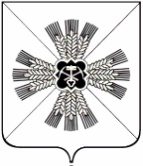 КЕМЕРОВСКАЯ ОБЛАСТЬАДМИНИСТРАЦИЯ ПРОМЫШЛЕННОВСКОГО МУНИЦИПАЛЬНОГО ОКРУГАПОСТАНОВЛЕНИЕот «30» июня 2023г. № 811-П  пгт. ПромышленнаяО внесении изменений в постановление администрации Промышленновского муниципального округа от 28.12.2017 № 1466-П                     «Об утверждении муниципальной программы «Жилище в Промышленновском муниципальном округе» на 2018-2025 годы (в редакции постановлений от 05.06.2018 № 605-П, от 22.06.2018 № 683-П, от 05.09.2018               № 970-П, от 29.10.2018 № 1228-П, от 29.12.2018 № 1546-П,                                               от 29.12.2018 № 1547-П, от 16.05.2019 № 587-П, от 13.09.2019 № 1110-П,                  от 27.10.2019 № 1270-П, от 30.12.2019 № 1620-П, от 17.04.2020 № 734-П,                от 19.05.2020 № 868-П, от 15.09.2020 № 1438-П, от 12.10.2020 № 1601-П,                  от 11.11.2020 № 1744-П, от 30.12.2020 № 2146-П, от 17.02.2021 № 247-П,                 от 18.11.2021 № 1822-П, от 30.12.2021 № 2098-П, от 28.01.2022 № 62-П,                   от 14.02.2022 № 223-П, от 17.05.2022 № 697-П, от 12.10.2022 № 1348-П,                      от 08.11.2022 № 1420-П, от 08.11.2022 № 1822-П, от 30.12.2022 № 1758-П,                         от 16.02.2023 № 179-П)В соответствии с постановлением администрации Промышленновского муниципального округа от 28.04.2020 № 754-П «Об утверждении порядка разработки, реализации и оценки эффективности муниципальных программ, реализуемых за счет средств районного бюджета», в целях реализации полномочий администрации Промышленновского муниципального округа:1. Внести в муниципальную программу «Жилище в Промышленновском муниципальном округе» на 2018-2025 годы, утвержденную постановлением администрации Промышленновского муниципального округа в редакции постановлений от 05.06.2018 № 605-П, от 22.06.2018 № 683-П, от 05.09.2018                  № 970-П, от 29.10.2018 № 1228-П, от 29.12.2018 № 1546-П, от 29.12.2018                     № 1547-П, от 16.05.2019 № 587-П, от 13.09.2019 № 1110-П,                                          от 27.10.2019 № 1270-П, от 30.12.2019 № 1620-П, от 17.04.2020 № 734-П,                от 19.05.2020 № 868-П, от 15.09.2020 № 1438-П, от 12.10.2020 № 1601-П,                  от 11.11.2020 № 1744-П, от 30.12.2020 № 2146-П, от 17.02.2021 № 247-П,                 от 18.11.2021 № 1822-П, от 30.12.2021 № 2098-П, от 28.01.2022 № 62-П,                   от 14.02.2022 № 223-П, от 17.05.2022 № 697-П, от 12.10.2022 № 1348-П,                      от 08.11.2022 № 1420-П, от 08.11.2022 № 1822-П, от 30.12.2022 № 1758-П,                         от 16.02.2023 № 179-П) (далее – муниципальная программа) следующие изменения:1.1. Паспорт Программы изложить в редакции согласно приложению № 1 к настоящему постановлению; 1.2. Разделы 1-6 Программы изложить в редакции согласно приложению                 № 2 к настоящему постановлению.	2.	Настоящее постановление подлежит размещению на официальном сайте администрации Промышленновского муниципального округа в сети Интернет. 	3.	Контроль за исполнением настоящего постановления возложить  заместителя главы – начальника Управления по жизнеобеспечению                               и строительству администрации Промышленновского муниципального округа                 А.А. Зарубина.	4.	Постановление вступает в силу с даты его подписания.Исп. М.В. ТимощенкоТел. 74621ПАСПОРТмуниципальной программы «Жилище в Промышленновском муниципальном округе» на 2018-2025 годы1. Характеристика текущего состояния в Промышленновском муниципальном округе сферы деятельности, для решения задач которой разработана программа, с указанием основных показателей и формулировкой основных проблемНа территории Промышленновского муниципального округа  ежегодный объем ввода жилья превышает 12 тыс. кв. метров общей площади. Несмотря на положительные тенденции в жилищном строительстве большое количество семей и одиноко проживающих граждан состоят на учете нуждающихся в жилых помещениях, более 20 молодых семей и граждан, работающих на сельских территориях, более 100 семей социально незащищенных категорий граждан, среди которых семьи инвалидов и семьи, имеющие детей-инвалидов, участники боевых действий, семьи погибших (умерших) участников, инвалидов Великой Отечественной войны и участников боевых действий, многодетные семьи, одинокие матери.12 многоквартирных домов, признанных аварийными и подлежащими сносу до 01.01.2017 года. В ветхом и аварийном жилом фонде проживают в основном социально незащищенные категории граждан, не имеющие возможности самостоятельно приобрести жилье, удовлетворяющее санитарным и техническим требованиям. Медленные темпы обеспечения жилыми помещениями вышеперечисленных категорий граждан вызывают социальную нестабильность и жалобы в органы местного самоуправления и органы государственной власти.Программа направлена на сокращение сроков ожидания в очереди, создание безопасных и комфортных условий проживания граждан, повышение доступности жилья для населения, привлечения молодых специалистов для работы в сельской местности, уменьшение социальной напряженности, улучшение демографической ситуации в Промышленновском муниципальном округе, развитие территорий округа и улучшения качества предоставления муниципальных услуг.2. Описание целей и задач программыЦелями Программы являются: комплексное решение проблемы развития жилищной сферы, обеспечивающее доступность жилья; создание безопасных и комфортных условий проживания граждан; создание условий для комплексного освоения территорий в целях жилищного строительства, в том числе малоэтажного индивидуального жилищного строительства. Для достижения указанных целей в рамках Программы должны быть решены следующие задачи:1. Обеспечение жильем отдельных категорий граждан, нуждающихся в улучшении жилищных условий.2. Обеспечение жильем граждан, проживающих в жилых помещениях, признанных непригодными для проживания.3. Обеспечение земельных участков коммунальной инфраструктурой для активизации комплексного освоения территорий в целях жилищного строительства.4. Обеспечение органов местного самоуправления актуальными документами территориального планирования и градостроительного зонирования.5. Улучшение качества предоставления муниципальных услуг. 3. Перечень подпрограмм муниципальной программы «Жилище в Промышленновском муниципальном округе» на 2018-2025 годы с кратким описанием подпрограмм, основных мероприятий и мероприятий муниципальной программы Промышленновского муниципального округаПрограммные мероприятия направлены на реализацию поставленных Программой целей и задач в рамках следующих подпрограмм:1)  «Доступное и комфортное жилье». 	Подпрограмма предусматривает софинансирование социальных выплат на приобретение или строительство жилья, в том числе на уплату первоначального взноса при получении ипотечного кредита или займа для молодых семей и граждан в сельской местности в рамках мероприятия по обеспечению жильем молодых семей ведомственной целевой программы «Оказание государственной поддержки гражданам в обеспечении жильем и оплате жилищно-коммунальных услуг» государственной программы Российской Федерации «Обеспечение доступным и комфортным жильем и коммунальными услугами граждан Российской Федерации» и мероприятия «Улучшение жилищных условий граждан, проживающих на сельских территориях» государственной программы Кемеровской области - Кузбасса «Комплексное развитие сельских территорий Кузбасса» на 2020 - 2025 годы. В рамках мероприятий предусмотрены социальные выплаты гражданам, проживающим на сельской территории приобретающим квартиры в строящихся на территории округа многоквартирных жилых домах, а также на вторичном рынке жилья.2) «Развитие градостроительной деятельности».Подпрограмма предусматривает реализацию мероприятий по  переселению граждан из аварийных многоквартирных домов.Реализация мероприятия «Переселение граждан из аварийного жилищного фонда» проводится по следующим направлениям:- строительство многоквартирных жилых домов (включая окончание незавершенного строительства) для последующего предоставления жилых помещений гражданам, переселяемым из занимаемых по договорам социального найма жилых помещений в признанных аварийными многоквартирных домах, или гражданам, являющимся собственниками жилых помещений в таких домах, по договорам мены (далее - переселяемые граждане);- приобретение у застройщиков жилых помещений в многоквартирных жилых домах для предоставления переселяемым гражданам;- приобретение жилых помещений в многоквартирных жилых домах у лиц, не являющихся застройщиками, на рынке вторичного жилья для предоставления переселяемым гражданам (предоставляемые жилые помещения должны отвечать установленным санитарно-техническим требованиям, год ввода в эксплуатацию жилого дома, в котором расположены приобретенные жилые помещения, не может быть позже 1995 года);- предоставление свободных жилых помещений муниципального жилищного фонда;- выплата лицам, в чьей собственности находятся жилые помещения, входящие в аварийный жилищный фонд, компенсационных выплат.Перечень многоквартирных домов, подлежащих переселению, изложен в приложении № 1.1 к настоящей программе.План реализации мероприятий по переселению граждан из аварийных многоквартирных домов, признанных таковыми до 01.01.2017, по способам переселения приведен в приложении № 1.2 к настоящей программе.План мероприятий по переселению граждан из аварийного жилищного фонда, признанного таковым до 01.01.2017, приведен в приложении № 1.3 к настоящей программе.Планируемые показатели выполнения программы по переселению граждан из аварийного жилищного фонда изложены в приложении № 1.4 к настоящей программе.Также подпрограмма предусматривает финансирование мероприятий по техническому обследованию и сносу жилых домов, признанных в установленном порядке непригодными для проживания.В рамках указанной подпрограммы предусматривается обеспечение земельных участков коммунальной инфраструктурой в целях жилищного строительства, для обеспечения: населения Промышленновского муниципального округа доступным и комфортным жильем; территории округа топографо-геодезической и картографической информацией в аналитическом, графическом и цифровом видах, состоящей из трех разделов: «Геодезия», «Картография» и «Пространственные данные», актуальными документами градостроительного планированиями и зонирования территорий, перевод муниципальных услуг в электронный вид.В рамках мероприятий подпрограммы осуществляется строительство жилья для муниципальных нужд, строительство, приобретение жилых помещений, с целью предоставления социально-незащищенным гражданам, состоящим на учете для получения жилых помещений по договорам социального найма, из категорий, установленных законодательством Кемеровской области.4. Ресурсное обеспечение реализации программы  «Жилище в Промышленновском муниципальном округе» на 2018-2025 годы5. Сведения о планируемых значениях целевых показателей (индикаторов)муниципальной программы «Жилище в Промышленновском муниципальном округе» на 2018-2025 годы 6. Методика оценки эффективности муниципальной программыСтепень достижения целей (решения задач) муниципальной программы (Сд) определяется по формуле:Сд = Зф / Зп x 100%,где:Зф - фактическое значение индикатора (показателя) муниципальной программы;Зп - плановое значение индикатора (показателя) муниципальной программы (для индикаторов (показателей), желаемой тенденцией развития которых является рост значений).Уровень финансирования реализации основных мероприятий муниципальной программы (Уф) определяется по формуле:Уф = Фф / Фп x 100%,где:Фф - фактический объем финансовых ресурсов, направленный на реализацию мероприятий муниципальной программы;Фп - плановый объем финансовых ресурсов на соответствующий отчетный период.Муниципальная программа считается реализуемой с высоким уровнем эффективности в следующих случаях:значения 95 процентов и более показателей муниципальной программы и ее подпрограмм входят в установленный интервал значений для отнесения муниципальной программы к высокому уровню эффективности;не менее 95 процентов мероприятий, запланированных на отчетный год, выполнены в полном объеме.Муниципальная программа считается реализуемой с удовлетворительным уровнем эффективности в следующих случаях:значения 80 процентов и более показателей муниципальной программы и ее подпрограмм входят в установленный интервал значений для отнесения муниципальной программы к высокому уровню эффективности;не менее 80 процентов мероприятий, запланированных на отчетный год, выполнены в полном объеме.Если реализация муниципальной программы не отвечает указанным критериям, уровень эффективности ее реализации признается неудовлетворительным.  Перечень многоквартирных домов, подлежащих переселениюПлан реализации мероприятий по переселению граждан из аварийного жилищного фонда, признанного таковым до 1 января 2017 года,  по способам переселенияПлан мероприятий по переселению граждан из аварийного жилищного фонда, признанного таковым                                до 1 января 2017 годаПланируемые показатели переселения граждан из аварийного жилищного фонда, признанного таковым до 1 января 2017 годаГлаваПромышленновского муниципального округаС.А. ФедарюкПриложение № 1к постановлениюадминистрации Промышленновскогомуниципального округаНаименование муниципальной программыМуниципальная программа «Жилище в Промышленновском муниципальном округе» на 2018-2025 годыМуниципальная программа «Жилище в Промышленновском муниципальном округе» на 2018-2025 годыМуниципальная программа «Жилище в Промышленновском муниципальном округе» на 2018-2025 годыМуниципальная программа «Жилище в Промышленновском муниципальном округе» на 2018-2025 годыМуниципальная программа «Жилище в Промышленновском муниципальном округе» на 2018-2025 годыМуниципальная программа «Жилище в Промышленновском муниципальном округе» на 2018-2025 годыМуниципальная программа «Жилище в Промышленновском муниципальном округе» на 2018-2025 годыМуниципальная программа «Жилище в Промышленновском муниципальном округе» на 2018-2025 годыМуниципальная программа «Жилище в Промышленновском муниципальном округе» на 2018-2025 годыДиректор муниципальной программыЗаместитель главы – начальник Управления по жизнеобеспечению и строительству администрации Промышленновского муниципального округаЗаместитель главы – начальник Управления по жизнеобеспечению и строительству администрации Промышленновского муниципального округаЗаместитель главы – начальник Управления по жизнеобеспечению и строительству администрации Промышленновского муниципального округаЗаместитель главы – начальник Управления по жизнеобеспечению и строительству администрации Промышленновского муниципального округаЗаместитель главы – начальник Управления по жизнеобеспечению и строительству администрации Промышленновского муниципального округаЗаместитель главы – начальник Управления по жизнеобеспечению и строительству администрации Промышленновского муниципального округаЗаместитель главы – начальник Управления по жизнеобеспечению и строительству администрации Промышленновского муниципального округаЗаместитель главы – начальник Управления по жизнеобеспечению и строительству администрации Промышленновского муниципального округаЗаместитель главы – начальник Управления по жизнеобеспечению и строительству администрации Промышленновского муниципального округаОтветственный исполнитель (координатор) муниципальной программыУправление по жизнеобеспечению и строительству администрации Промышленновского муниципального округаУправление по жизнеобеспечению и строительству администрации Промышленновского муниципального округаУправление по жизнеобеспечению и строительству администрации Промышленновского муниципального округаУправление по жизнеобеспечению и строительству администрации Промышленновского муниципального округаУправление по жизнеобеспечению и строительству администрации Промышленновского муниципального округаУправление по жизнеобеспечению и строительству администрации Промышленновского муниципального округаУправление по жизнеобеспечению и строительству администрации Промышленновского муниципального округаУправление по жизнеобеспечению и строительству администрации Промышленновского муниципального округаУправление по жизнеобеспечению и строительству администрации Промышленновского муниципального округаИсполнители муниципальной программыУправление по жизнеобеспечению и строительству администрации Промышленновского муниципального округаУправление по жизнеобеспечению и строительству администрации Промышленновского муниципального округаУправление по жизнеобеспечению и строительству администрации Промышленновского муниципального округаУправление по жизнеобеспечению и строительству администрации Промышленновского муниципального округаУправление по жизнеобеспечению и строительству администрации Промышленновского муниципального округаУправление по жизнеобеспечению и строительству администрации Промышленновского муниципального округаУправление по жизнеобеспечению и строительству администрации Промышленновского муниципального округаУправление по жизнеобеспечению и строительству администрации Промышленновского муниципального округаУправление по жизнеобеспечению и строительству администрации Промышленновского муниципального округаНаименование подпрограмм муниципальной программы 1. Подпрограмма «Доступное и комфортное жилье»;2. Подпрограмма «Развитие градостроительной деятельности».1. Подпрограмма «Доступное и комфортное жилье»;2. Подпрограмма «Развитие градостроительной деятельности».1. Подпрограмма «Доступное и комфортное жилье»;2. Подпрограмма «Развитие градостроительной деятельности».1. Подпрограмма «Доступное и комфортное жилье»;2. Подпрограмма «Развитие градостроительной деятельности».1. Подпрограмма «Доступное и комфортное жилье»;2. Подпрограмма «Развитие градостроительной деятельности».1. Подпрограмма «Доступное и комфортное жилье»;2. Подпрограмма «Развитие градостроительной деятельности».1. Подпрограмма «Доступное и комфортное жилье»;2. Подпрограмма «Развитие градостроительной деятельности».1. Подпрограмма «Доступное и комфортное жилье»;2. Подпрограмма «Развитие градостроительной деятельности».1. Подпрограмма «Доступное и комфортное жилье»;2. Подпрограмма «Развитие градостроительной деятельности».Цели муниципальной программыКомплексное решение проблем развития жилищной сферы, обеспечивающее доступность жилья;Создание безопасных и комфортных условий проживания граждан;Переселение граждан из многоквартирных домов, признанных до 01.01.2017 аварийными и подлежащими сносу или реконструкции в связи с физическим износом в процессе их эксплуатации (далее - аварийные многоквартирные дома, признанные таковыми до 01.01.2017);Финансовое и организационное обеспечение переселения граждан из аварийных многоквартирных домов, признанных таковыми до 01.01.2017Создание условий для комплексного освоения территорий в целях жилищного строительства, в том числе для развития малоэтажного индивидуального жилищного строительства.Комплексное решение проблем развития жилищной сферы, обеспечивающее доступность жилья;Создание безопасных и комфортных условий проживания граждан;Переселение граждан из многоквартирных домов, признанных до 01.01.2017 аварийными и подлежащими сносу или реконструкции в связи с физическим износом в процессе их эксплуатации (далее - аварийные многоквартирные дома, признанные таковыми до 01.01.2017);Финансовое и организационное обеспечение переселения граждан из аварийных многоквартирных домов, признанных таковыми до 01.01.2017Создание условий для комплексного освоения территорий в целях жилищного строительства, в том числе для развития малоэтажного индивидуального жилищного строительства.Комплексное решение проблем развития жилищной сферы, обеспечивающее доступность жилья;Создание безопасных и комфортных условий проживания граждан;Переселение граждан из многоквартирных домов, признанных до 01.01.2017 аварийными и подлежащими сносу или реконструкции в связи с физическим износом в процессе их эксплуатации (далее - аварийные многоквартирные дома, признанные таковыми до 01.01.2017);Финансовое и организационное обеспечение переселения граждан из аварийных многоквартирных домов, признанных таковыми до 01.01.2017Создание условий для комплексного освоения территорий в целях жилищного строительства, в том числе для развития малоэтажного индивидуального жилищного строительства.Комплексное решение проблем развития жилищной сферы, обеспечивающее доступность жилья;Создание безопасных и комфортных условий проживания граждан;Переселение граждан из многоквартирных домов, признанных до 01.01.2017 аварийными и подлежащими сносу или реконструкции в связи с физическим износом в процессе их эксплуатации (далее - аварийные многоквартирные дома, признанные таковыми до 01.01.2017);Финансовое и организационное обеспечение переселения граждан из аварийных многоквартирных домов, признанных таковыми до 01.01.2017Создание условий для комплексного освоения территорий в целях жилищного строительства, в том числе для развития малоэтажного индивидуального жилищного строительства.Комплексное решение проблем развития жилищной сферы, обеспечивающее доступность жилья;Создание безопасных и комфортных условий проживания граждан;Переселение граждан из многоквартирных домов, признанных до 01.01.2017 аварийными и подлежащими сносу или реконструкции в связи с физическим износом в процессе их эксплуатации (далее - аварийные многоквартирные дома, признанные таковыми до 01.01.2017);Финансовое и организационное обеспечение переселения граждан из аварийных многоквартирных домов, признанных таковыми до 01.01.2017Создание условий для комплексного освоения территорий в целях жилищного строительства, в том числе для развития малоэтажного индивидуального жилищного строительства.Комплексное решение проблем развития жилищной сферы, обеспечивающее доступность жилья;Создание безопасных и комфортных условий проживания граждан;Переселение граждан из многоквартирных домов, признанных до 01.01.2017 аварийными и подлежащими сносу или реконструкции в связи с физическим износом в процессе их эксплуатации (далее - аварийные многоквартирные дома, признанные таковыми до 01.01.2017);Финансовое и организационное обеспечение переселения граждан из аварийных многоквартирных домов, признанных таковыми до 01.01.2017Создание условий для комплексного освоения территорий в целях жилищного строительства, в том числе для развития малоэтажного индивидуального жилищного строительства.Комплексное решение проблем развития жилищной сферы, обеспечивающее доступность жилья;Создание безопасных и комфортных условий проживания граждан;Переселение граждан из многоквартирных домов, признанных до 01.01.2017 аварийными и подлежащими сносу или реконструкции в связи с физическим износом в процессе их эксплуатации (далее - аварийные многоквартирные дома, признанные таковыми до 01.01.2017);Финансовое и организационное обеспечение переселения граждан из аварийных многоквартирных домов, признанных таковыми до 01.01.2017Создание условий для комплексного освоения территорий в целях жилищного строительства, в том числе для развития малоэтажного индивидуального жилищного строительства.Комплексное решение проблем развития жилищной сферы, обеспечивающее доступность жилья;Создание безопасных и комфортных условий проживания граждан;Переселение граждан из многоквартирных домов, признанных до 01.01.2017 аварийными и подлежащими сносу или реконструкции в связи с физическим износом в процессе их эксплуатации (далее - аварийные многоквартирные дома, признанные таковыми до 01.01.2017);Финансовое и организационное обеспечение переселения граждан из аварийных многоквартирных домов, признанных таковыми до 01.01.2017Создание условий для комплексного освоения территорий в целях жилищного строительства, в том числе для развития малоэтажного индивидуального жилищного строительства.Комплексное решение проблем развития жилищной сферы, обеспечивающее доступность жилья;Создание безопасных и комфортных условий проживания граждан;Переселение граждан из многоквартирных домов, признанных до 01.01.2017 аварийными и подлежащими сносу или реконструкции в связи с физическим износом в процессе их эксплуатации (далее - аварийные многоквартирные дома, признанные таковыми до 01.01.2017);Финансовое и организационное обеспечение переселения граждан из аварийных многоквартирных домов, признанных таковыми до 01.01.2017Создание условий для комплексного освоения территорий в целях жилищного строительства, в том числе для развития малоэтажного индивидуального жилищного строительства.Задачи муниципальной программы1. Обеспечение жильем социальных категорий граждан, установленных законодательством Кемеровской области.2. Обеспечение жильем молодых семей и улучшение жилищных условий граждан, проживающих на сельских территориях.3. Строительство и приобретение жилых помещений для граждан, переселяемых из аварийных многоквартирных домов, признанных таковыми до 01.01.2017.4. Переселение граждан из аварийных многоквартирных домов, признанных таковыми до 01.01.2017.5. Устойчивое сокращение непригодного для проживания жилищного фонда6. Обеспечение земельных участков коммунальной инфраструктурой для активизации комплексного освоения территорий в целях жилищного строительства.7. Строительство, проектирование жилья и инженерных сетей; топографо-геодезическое и картографическое обеспечение Промышленновского муниципального округа.8. Обеспечение органов местного самоуправления документацией территориального планирования, градостроительного зонирования, планировки и межевания территорий.7. Улучшение качества предоставления муниципальных услуг.1. Обеспечение жильем социальных категорий граждан, установленных законодательством Кемеровской области.2. Обеспечение жильем молодых семей и улучшение жилищных условий граждан, проживающих на сельских территориях.3. Строительство и приобретение жилых помещений для граждан, переселяемых из аварийных многоквартирных домов, признанных таковыми до 01.01.2017.4. Переселение граждан из аварийных многоквартирных домов, признанных таковыми до 01.01.2017.5. Устойчивое сокращение непригодного для проживания жилищного фонда6. Обеспечение земельных участков коммунальной инфраструктурой для активизации комплексного освоения территорий в целях жилищного строительства.7. Строительство, проектирование жилья и инженерных сетей; топографо-геодезическое и картографическое обеспечение Промышленновского муниципального округа.8. Обеспечение органов местного самоуправления документацией территориального планирования, градостроительного зонирования, планировки и межевания территорий.7. Улучшение качества предоставления муниципальных услуг.1. Обеспечение жильем социальных категорий граждан, установленных законодательством Кемеровской области.2. Обеспечение жильем молодых семей и улучшение жилищных условий граждан, проживающих на сельских территориях.3. Строительство и приобретение жилых помещений для граждан, переселяемых из аварийных многоквартирных домов, признанных таковыми до 01.01.2017.4. Переселение граждан из аварийных многоквартирных домов, признанных таковыми до 01.01.2017.5. Устойчивое сокращение непригодного для проживания жилищного фонда6. Обеспечение земельных участков коммунальной инфраструктурой для активизации комплексного освоения территорий в целях жилищного строительства.7. Строительство, проектирование жилья и инженерных сетей; топографо-геодезическое и картографическое обеспечение Промышленновского муниципального округа.8. Обеспечение органов местного самоуправления документацией территориального планирования, градостроительного зонирования, планировки и межевания территорий.7. Улучшение качества предоставления муниципальных услуг.1. Обеспечение жильем социальных категорий граждан, установленных законодательством Кемеровской области.2. Обеспечение жильем молодых семей и улучшение жилищных условий граждан, проживающих на сельских территориях.3. Строительство и приобретение жилых помещений для граждан, переселяемых из аварийных многоквартирных домов, признанных таковыми до 01.01.2017.4. Переселение граждан из аварийных многоквартирных домов, признанных таковыми до 01.01.2017.5. Устойчивое сокращение непригодного для проживания жилищного фонда6. Обеспечение земельных участков коммунальной инфраструктурой для активизации комплексного освоения территорий в целях жилищного строительства.7. Строительство, проектирование жилья и инженерных сетей; топографо-геодезическое и картографическое обеспечение Промышленновского муниципального округа.8. Обеспечение органов местного самоуправления документацией территориального планирования, градостроительного зонирования, планировки и межевания территорий.7. Улучшение качества предоставления муниципальных услуг.1. Обеспечение жильем социальных категорий граждан, установленных законодательством Кемеровской области.2. Обеспечение жильем молодых семей и улучшение жилищных условий граждан, проживающих на сельских территориях.3. Строительство и приобретение жилых помещений для граждан, переселяемых из аварийных многоквартирных домов, признанных таковыми до 01.01.2017.4. Переселение граждан из аварийных многоквартирных домов, признанных таковыми до 01.01.2017.5. Устойчивое сокращение непригодного для проживания жилищного фонда6. Обеспечение земельных участков коммунальной инфраструктурой для активизации комплексного освоения территорий в целях жилищного строительства.7. Строительство, проектирование жилья и инженерных сетей; топографо-геодезическое и картографическое обеспечение Промышленновского муниципального округа.8. Обеспечение органов местного самоуправления документацией территориального планирования, градостроительного зонирования, планировки и межевания территорий.7. Улучшение качества предоставления муниципальных услуг.1. Обеспечение жильем социальных категорий граждан, установленных законодательством Кемеровской области.2. Обеспечение жильем молодых семей и улучшение жилищных условий граждан, проживающих на сельских территориях.3. Строительство и приобретение жилых помещений для граждан, переселяемых из аварийных многоквартирных домов, признанных таковыми до 01.01.2017.4. Переселение граждан из аварийных многоквартирных домов, признанных таковыми до 01.01.2017.5. Устойчивое сокращение непригодного для проживания жилищного фонда6. Обеспечение земельных участков коммунальной инфраструктурой для активизации комплексного освоения территорий в целях жилищного строительства.7. Строительство, проектирование жилья и инженерных сетей; топографо-геодезическое и картографическое обеспечение Промышленновского муниципального округа.8. Обеспечение органов местного самоуправления документацией территориального планирования, градостроительного зонирования, планировки и межевания территорий.7. Улучшение качества предоставления муниципальных услуг.1. Обеспечение жильем социальных категорий граждан, установленных законодательством Кемеровской области.2. Обеспечение жильем молодых семей и улучшение жилищных условий граждан, проживающих на сельских территориях.3. Строительство и приобретение жилых помещений для граждан, переселяемых из аварийных многоквартирных домов, признанных таковыми до 01.01.2017.4. Переселение граждан из аварийных многоквартирных домов, признанных таковыми до 01.01.2017.5. Устойчивое сокращение непригодного для проживания жилищного фонда6. Обеспечение земельных участков коммунальной инфраструктурой для активизации комплексного освоения территорий в целях жилищного строительства.7. Строительство, проектирование жилья и инженерных сетей; топографо-геодезическое и картографическое обеспечение Промышленновского муниципального округа.8. Обеспечение органов местного самоуправления документацией территориального планирования, градостроительного зонирования, планировки и межевания территорий.7. Улучшение качества предоставления муниципальных услуг.1. Обеспечение жильем социальных категорий граждан, установленных законодательством Кемеровской области.2. Обеспечение жильем молодых семей и улучшение жилищных условий граждан, проживающих на сельских территориях.3. Строительство и приобретение жилых помещений для граждан, переселяемых из аварийных многоквартирных домов, признанных таковыми до 01.01.2017.4. Переселение граждан из аварийных многоквартирных домов, признанных таковыми до 01.01.2017.5. Устойчивое сокращение непригодного для проживания жилищного фонда6. Обеспечение земельных участков коммунальной инфраструктурой для активизации комплексного освоения территорий в целях жилищного строительства.7. Строительство, проектирование жилья и инженерных сетей; топографо-геодезическое и картографическое обеспечение Промышленновского муниципального округа.8. Обеспечение органов местного самоуправления документацией территориального планирования, градостроительного зонирования, планировки и межевания территорий.7. Улучшение качества предоставления муниципальных услуг.1. Обеспечение жильем социальных категорий граждан, установленных законодательством Кемеровской области.2. Обеспечение жильем молодых семей и улучшение жилищных условий граждан, проживающих на сельских территориях.3. Строительство и приобретение жилых помещений для граждан, переселяемых из аварийных многоквартирных домов, признанных таковыми до 01.01.2017.4. Переселение граждан из аварийных многоквартирных домов, признанных таковыми до 01.01.2017.5. Устойчивое сокращение непригодного для проживания жилищного фонда6. Обеспечение земельных участков коммунальной инфраструктурой для активизации комплексного освоения территорий в целях жилищного строительства.7. Строительство, проектирование жилья и инженерных сетей; топографо-геодезическое и картографическое обеспечение Промышленновского муниципального округа.8. Обеспечение органов местного самоуправления документацией территориального планирования, градостроительного зонирования, планировки и межевания территорий.7. Улучшение качества предоставления муниципальных услуг.Срок реализации муниципальнойпрограммы2018-2025 годы2018-2025 годы2018-2025 годы2018-2025 годы2018-2025 годы2018-2025 годы2018-2025 годы2018-2025 годы2018-2025 годыОбъем и источники финансирования муниципальной программы в целом и с разбивкой по годам её реализацииВсего средств за 2018-2025 годы – 511 509,1 тыс. руб.Всего средств за 2018-2025 годы – 511 509,1 тыс. руб.Всего средств за 2018-2025 годы – 511 509,1 тыс. руб.Всего средств за 2018-2025 годы – 511 509,1 тыс. руб.Всего средств за 2018-2025 годы – 511 509,1 тыс. руб.Всего средств за 2018-2025 годы – 511 509,1 тыс. руб.Всего средств за 2018-2025 годы – 511 509,1 тыс. руб.Всего средств за 2018-2025 годы – 511 509,1 тыс. руб.Всего средств за 2018-2025 годы – 511 509,1 тыс. руб.Объем и источники финансирования муниципальной программы в целом и с разбивкой по годам её реализации2018год2019год2020год2021год2022год2023год2024год2025 годОбъем и источники финансирования муниципальной программы в целом и с разбивкой по годам её реализацииВсего, тыс. руб.12 537,781 940,899 069,1167 897,556 054,648 409,822 799,822 799,8Объем и источники финансирования муниципальной программы в целом и с разбивкой по годам её реализацииМестный  бюджет, тыс. руб.6 668,916 033,534 473,737 315,57 585,814 484,312 692,312 692,3Объем и источники финансирования муниципальной программы в целом и с разбивкой по годам её реализацииОбластной бюджет, тыс. руб.4 249,362 953,946 854,945 411,948 103,133 421,710 107,510 107,5Объем и источники финансирования муниципальной программы в целом и с разбивкой по годам её реализацииФедеральный бюджет, тыс. руб.1 619,5  2 953,417 740,585 170,1365,7503,80,00,0Ожидаемые конечные результаты реализации муниципальной программы Улучшение жилищных условий 174 семей.Развитие территорий сельских поселений – 50600 га.Строительство наружных инженерных сетей  - 5198 п.м.Строительство 36 тыс. кв. м. жилья.Переселение  граждан, проживающих в аварийных многоквартирных домах, признанных таковыми до 01.01.2017.Ликвидация аварийных многоквартирных домов, признанных таковыми до 01.01.2017Улучшение жилищных условий 174 семей.Развитие территорий сельских поселений – 50600 га.Строительство наружных инженерных сетей  - 5198 п.м.Строительство 36 тыс. кв. м. жилья.Переселение  граждан, проживающих в аварийных многоквартирных домах, признанных таковыми до 01.01.2017.Ликвидация аварийных многоквартирных домов, признанных таковыми до 01.01.2017Улучшение жилищных условий 174 семей.Развитие территорий сельских поселений – 50600 га.Строительство наружных инженерных сетей  - 5198 п.м.Строительство 36 тыс. кв. м. жилья.Переселение  граждан, проживающих в аварийных многоквартирных домах, признанных таковыми до 01.01.2017.Ликвидация аварийных многоквартирных домов, признанных таковыми до 01.01.2017Улучшение жилищных условий 174 семей.Развитие территорий сельских поселений – 50600 га.Строительство наружных инженерных сетей  - 5198 п.м.Строительство 36 тыс. кв. м. жилья.Переселение  граждан, проживающих в аварийных многоквартирных домах, признанных таковыми до 01.01.2017.Ликвидация аварийных многоквартирных домов, признанных таковыми до 01.01.2017Улучшение жилищных условий 174 семей.Развитие территорий сельских поселений – 50600 га.Строительство наружных инженерных сетей  - 5198 п.м.Строительство 36 тыс. кв. м. жилья.Переселение  граждан, проживающих в аварийных многоквартирных домах, признанных таковыми до 01.01.2017.Ликвидация аварийных многоквартирных домов, признанных таковыми до 01.01.2017Улучшение жилищных условий 174 семей.Развитие территорий сельских поселений – 50600 га.Строительство наружных инженерных сетей  - 5198 п.м.Строительство 36 тыс. кв. м. жилья.Переселение  граждан, проживающих в аварийных многоквартирных домах, признанных таковыми до 01.01.2017.Ликвидация аварийных многоквартирных домов, признанных таковыми до 01.01.2017Улучшение жилищных условий 174 семей.Развитие территорий сельских поселений – 50600 га.Строительство наружных инженерных сетей  - 5198 п.м.Строительство 36 тыс. кв. м. жилья.Переселение  граждан, проживающих в аварийных многоквартирных домах, признанных таковыми до 01.01.2017.Ликвидация аварийных многоквартирных домов, признанных таковыми до 01.01.2017Улучшение жилищных условий 174 семей.Развитие территорий сельских поселений – 50600 га.Строительство наружных инженерных сетей  - 5198 п.м.Строительство 36 тыс. кв. м. жилья.Переселение  граждан, проживающих в аварийных многоквартирных домах, признанных таковыми до 01.01.2017.Ликвидация аварийных многоквартирных домов, признанных таковыми до 01.01.2017Улучшение жилищных условий 174 семей.Развитие территорий сельских поселений – 50600 га.Строительство наружных инженерных сетей  - 5198 п.м.Строительство 36 тыс. кв. м. жилья.Переселение  граждан, проживающих в аварийных многоквартирных домах, признанных таковыми до 01.01.2017.Ликвидация аварийных многоквартирных домов, признанных таковыми до 01.01.2017Заместитель главы – начальник Управления по жизнеобеспечению и строительству администрации Промышленновского муниципального округаА.А. ЗарубинПриложение № 2к постановлениюадминистрации Промышленновскогомуниципального округаот                    №                  .N п/пНаименование подпрограммы, основного мероприятия, мероприятияКраткое описание подпрограммы, основного мероприятия, Краткое описание подпрограммы, основного мероприятия, Наименование целевого показателя (индикатора)Наименование целевого показателя (индикатора)Порядок определения (формула)Порядок определения (формула)Муниципальная программа: «Жилище в Промышленновском муниципальном округе» на 2018-2025 годыМуниципальная программа: «Жилище в Промышленновском муниципальном округе» на 2018-2025 годыМуниципальная программа: «Жилище в Промышленновском муниципальном округе» на 2018-2025 годыМуниципальная программа: «Жилище в Промышленновском муниципальном округе» на 2018-2025 годыМуниципальная программа: «Жилище в Промышленновском муниципальном округе» на 2018-2025 годыМуниципальная программа: «Жилище в Промышленновском муниципальном округе» на 2018-2025 годыМуниципальная программа: «Жилище в Промышленновском муниципальном округе» на 2018-2025 годыМуниципальная программа: «Жилище в Промышленновском муниципальном округе» на 2018-2025 годыЦель: Комплексное решение проблем развития жилищной сферы, обеспечивающее доступность жилья;Создание безопасных и комфортных условий проживания граждан;Создание условий для комплексного освоения территорий в целях жилищного строительства, в том числе для развития малоэтажного индивидуального жилищного строительстваЦель: Комплексное решение проблем развития жилищной сферы, обеспечивающее доступность жилья;Создание безопасных и комфортных условий проживания граждан;Создание условий для комплексного освоения территорий в целях жилищного строительства, в том числе для развития малоэтажного индивидуального жилищного строительстваЦель: Комплексное решение проблем развития жилищной сферы, обеспечивающее доступность жилья;Создание безопасных и комфортных условий проживания граждан;Создание условий для комплексного освоения территорий в целях жилищного строительства, в том числе для развития малоэтажного индивидуального жилищного строительстваЦель: Комплексное решение проблем развития жилищной сферы, обеспечивающее доступность жилья;Создание безопасных и комфортных условий проживания граждан;Создание условий для комплексного освоения территорий в целях жилищного строительства, в том числе для развития малоэтажного индивидуального жилищного строительстваЦель: Комплексное решение проблем развития жилищной сферы, обеспечивающее доступность жилья;Создание безопасных и комфортных условий проживания граждан;Создание условий для комплексного освоения территорий в целях жилищного строительства, в том числе для развития малоэтажного индивидуального жилищного строительстваЦель: Комплексное решение проблем развития жилищной сферы, обеспечивающее доступность жилья;Создание безопасных и комфортных условий проживания граждан;Создание условий для комплексного освоения территорий в целях жилищного строительства, в том числе для развития малоэтажного индивидуального жилищного строительстваЦель: Комплексное решение проблем развития жилищной сферы, обеспечивающее доступность жилья;Создание безопасных и комфортных условий проживания граждан;Создание условий для комплексного освоения территорий в целях жилищного строительства, в том числе для развития малоэтажного индивидуального жилищного строительстваЗадачи: 1.  Обеспечение жильем молодых семей и улучшение жилищных условий граждан, проживающих на сельских территориях.2.Обеспечение жильем социальных категорий граждан, установленных законодательством Кемеровской области.3. Обеспечение жильем граждан, проживающих в жилых помещениях, признанных аварийными.4. Обеспечение земельных участков коммунальной инфраструктурой для активизации комплексного освоения территорий в целях жилищного строительства.5. Строительство, проектирование жилья и инженерных сетей; топографо-геодезическое и картографическое обеспечение Промышленновского муниципального округа.6. Обеспечение органов местного самоуправления документацией территориального планирования, градостроительного зонирования планировки и межевания территорий.7. Улучшение качества предоставления муниципальных услуг.Задачи: 1.  Обеспечение жильем молодых семей и улучшение жилищных условий граждан, проживающих на сельских территориях.2.Обеспечение жильем социальных категорий граждан, установленных законодательством Кемеровской области.3. Обеспечение жильем граждан, проживающих в жилых помещениях, признанных аварийными.4. Обеспечение земельных участков коммунальной инфраструктурой для активизации комплексного освоения территорий в целях жилищного строительства.5. Строительство, проектирование жилья и инженерных сетей; топографо-геодезическое и картографическое обеспечение Промышленновского муниципального округа.6. Обеспечение органов местного самоуправления документацией территориального планирования, градостроительного зонирования планировки и межевания территорий.7. Улучшение качества предоставления муниципальных услуг.Задачи: 1.  Обеспечение жильем молодых семей и улучшение жилищных условий граждан, проживающих на сельских территориях.2.Обеспечение жильем социальных категорий граждан, установленных законодательством Кемеровской области.3. Обеспечение жильем граждан, проживающих в жилых помещениях, признанных аварийными.4. Обеспечение земельных участков коммунальной инфраструктурой для активизации комплексного освоения территорий в целях жилищного строительства.5. Строительство, проектирование жилья и инженерных сетей; топографо-геодезическое и картографическое обеспечение Промышленновского муниципального округа.6. Обеспечение органов местного самоуправления документацией территориального планирования, градостроительного зонирования планировки и межевания территорий.7. Улучшение качества предоставления муниципальных услуг.Задачи: 1.  Обеспечение жильем молодых семей и улучшение жилищных условий граждан, проживающих на сельских территориях.2.Обеспечение жильем социальных категорий граждан, установленных законодательством Кемеровской области.3. Обеспечение жильем граждан, проживающих в жилых помещениях, признанных аварийными.4. Обеспечение земельных участков коммунальной инфраструктурой для активизации комплексного освоения территорий в целях жилищного строительства.5. Строительство, проектирование жилья и инженерных сетей; топографо-геодезическое и картографическое обеспечение Промышленновского муниципального округа.6. Обеспечение органов местного самоуправления документацией территориального планирования, градостроительного зонирования планировки и межевания территорий.7. Улучшение качества предоставления муниципальных услуг.Задачи: 1.  Обеспечение жильем молодых семей и улучшение жилищных условий граждан, проживающих на сельских территориях.2.Обеспечение жильем социальных категорий граждан, установленных законодательством Кемеровской области.3. Обеспечение жильем граждан, проживающих в жилых помещениях, признанных аварийными.4. Обеспечение земельных участков коммунальной инфраструктурой для активизации комплексного освоения территорий в целях жилищного строительства.5. Строительство, проектирование жилья и инженерных сетей; топографо-геодезическое и картографическое обеспечение Промышленновского муниципального округа.6. Обеспечение органов местного самоуправления документацией территориального планирования, градостроительного зонирования планировки и межевания территорий.7. Улучшение качества предоставления муниципальных услуг.Задачи: 1.  Обеспечение жильем молодых семей и улучшение жилищных условий граждан, проживающих на сельских территориях.2.Обеспечение жильем социальных категорий граждан, установленных законодательством Кемеровской области.3. Обеспечение жильем граждан, проживающих в жилых помещениях, признанных аварийными.4. Обеспечение земельных участков коммунальной инфраструктурой для активизации комплексного освоения территорий в целях жилищного строительства.5. Строительство, проектирование жилья и инженерных сетей; топографо-геодезическое и картографическое обеспечение Промышленновского муниципального округа.6. Обеспечение органов местного самоуправления документацией территориального планирования, градостроительного зонирования планировки и межевания территорий.7. Улучшение качества предоставления муниципальных услуг.Задачи: 1.  Обеспечение жильем молодых семей и улучшение жилищных условий граждан, проживающих на сельских территориях.2.Обеспечение жильем социальных категорий граждан, установленных законодательством Кемеровской области.3. Обеспечение жильем граждан, проживающих в жилых помещениях, признанных аварийными.4. Обеспечение земельных участков коммунальной инфраструктурой для активизации комплексного освоения территорий в целях жилищного строительства.5. Строительство, проектирование жилья и инженерных сетей; топографо-геодезическое и картографическое обеспечение Промышленновского муниципального округа.6. Обеспечение органов местного самоуправления документацией территориального планирования, градостроительного зонирования планировки и межевания территорий.7. Улучшение качества предоставления муниципальных услуг.Цель: Улучшение жилищных условий молодых семей и граждан, проживающих на сельских территориях.Цель: Улучшение жилищных условий молодых семей и граждан, проживающих на сельских территориях.Цель: Улучшение жилищных условий молодых семей и граждан, проживающих на сельских территориях.Цель: Улучшение жилищных условий молодых семей и граждан, проживающих на сельских территориях.Цель: Улучшение жилищных условий молодых семей и граждан, проживающих на сельских территориях.Цель: Улучшение жилищных условий молодых семей и граждан, проживающих на сельских территориях.Цель: Улучшение жилищных условий молодых семей и граждан, проживающих на сельских территориях.Задача: Строительство и приобретение жилья молодыми семьями и гражданами, проживающих на сельских территориях.Задача: Строительство и приобретение жилья молодыми семьями и гражданами, проживающих на сельских территориях.Задача: Строительство и приобретение жилья молодыми семьями и гражданами, проживающих на сельских территориях.Задача: Строительство и приобретение жилья молодыми семьями и гражданами, проживающих на сельских территориях.Задача: Строительство и приобретение жилья молодыми семьями и гражданами, проживающих на сельских территориях.Задача: Строительство и приобретение жилья молодыми семьями и гражданами, проживающих на сельских территориях.Задача: Строительство и приобретение жилья молодыми семьями и гражданами, проживающих на сельских территориях.1.Подпрограмма «Доступное и комфортное жилье»1.1Мероприятие: Софинансирование строительства (приобретения) жильяПредусматривает софинансирование  социальных выплат на приобретение или строительство жилья, в том числе на уплату первоначального взноса при получении ипотечного кредита или займа для молодых семей и граждан, проживающих на сельских территориях в рамках мероприятия по обеспечению жильем молодых семей ведомственной целевой программы «Оказание государственной поддержки гражданам в обеспечении жильем и оплате жилищно-коммунальных услуг» государственной программы Российской Федерации «Обеспечение доступным и комфортным жильем и коммунальными услугами граждан Российской Федерации» и мероприятия «Улучшение жилищных условий граждан, проживающих на сельских территориях» государственной программы Кемеровской области - Кузбасса «Комплексное развитие сельских территорий Кузбасса» на 2020 - 2025 годы. В рамках мероприятий предусмотрены социальные выплаты молодым семьям, гражданам, проживающих на сельских территориях приобретающим квартиры в строящихся на территории района многоквартирных жилых домах, а также на вторичном рынке жильяПредусматривает софинансирование  социальных выплат на приобретение или строительство жилья, в том числе на уплату первоначального взноса при получении ипотечного кредита или займа для молодых семей и граждан, проживающих на сельских территориях в рамках мероприятия по обеспечению жильем молодых семей ведомственной целевой программы «Оказание государственной поддержки гражданам в обеспечении жильем и оплате жилищно-коммунальных услуг» государственной программы Российской Федерации «Обеспечение доступным и комфортным жильем и коммунальными услугами граждан Российской Федерации» и мероприятия «Улучшение жилищных условий граждан, проживающих на сельских территориях» государственной программы Кемеровской области - Кузбасса «Комплексное развитие сельских территорий Кузбасса» на 2020 - 2025 годы. В рамках мероприятий предусмотрены социальные выплаты молодым семьям, гражданам, проживающих на сельских территориях приобретающим квартиры в строящихся на территории района многоквартирных жилых домах, а также на вторичном рынке жильяКол-во семейКол-во семейКоличество семей, улучшивших жилищные условияКоличество семей, улучшивших жилищные условия1.2Мероприятие: Осуществление полномочий по обеспечению жильем отдельных категорий граждан, установленных Федеральным законом от 12.01.1995            № 5-ФЗ «О ветеранах», в соответствии с Указом Президента  Российской Федерации от 07.05.2008 № 714 «Об обеспечении жильем ветеранов Великой Отечественной войны 1941-1945 годовПредусматривает улучшение жилищных условий категорий граждан,  установленных Федеральным законом от 12.01.1995  № 5-ФЗ «О ветеранах», в соответствии с Указом Президента  Российской Федерации от 07.05.2008 № 714 «Об обеспечении жильем ветеранов Великой Отечественной войны 1941-1945 годов»Предусматривает улучшение жилищных условий категорий граждан,  установленных Федеральным законом от 12.01.1995  № 5-ФЗ «О ветеранах», в соответствии с Указом Президента  Российской Федерации от 07.05.2008 № 714 «Об обеспечении жильем ветеранов Великой Отечественной войны 1941-1945 годов»Кол-во семейКол-во семейКоличество семей, улучшивших жилищные условияКоличество семей, улучшивших жилищные условия1.3Мероприятие: Обеспечение жильем социальных категорий граждан, установленных законодательством Кемеровской областиПредусматривает строительство, приобретение жилых помещений, с целью предоставления социально незащищенным гражданам, состоящим на учете для получения жилых помещений по договорам социального найма, из категорий, установленных законодательством Кемеровской областиПредусматривает строительство, приобретение жилых помещений, с целью предоставления социально незащищенным гражданам, состоящим на учете для получения жилых помещений по договорам социального найма, из категорий, установленных законодательством Кемеровской областиКол-во семейКол-во семейКоличество семей, улучшивших жилищные условияКоличество семей, улучшивших жилищные условия1.4Мероприятие: Обеспечение комплексного развития сельских территорий (улучшение жилищных условий граждан, проживающих на сельских территориях)Предусматривает мероприятия «Улучшение жилищных условий граждан, проживающих на сельских территориях» государственной программы Кемеровской области - Кузбасса «Комплексное развитие сельских территорий Кузбасса» на 2020 - 2025 годы. В рамках мероприятий предусмотрены социальные выплаты молодым семьям, гражданам, проживающих на сельских территориях приобретающим квартиры в строящихся на территории района многоквартирных жилых домах, а также на вторичном рынке жильяПредусматривает мероприятия «Улучшение жилищных условий граждан, проживающих на сельских территориях» государственной программы Кемеровской области - Кузбасса «Комплексное развитие сельских территорий Кузбасса» на 2020 - 2025 годы. В рамках мероприятий предусмотрены социальные выплаты молодым семьям, гражданам, проживающих на сельских территориях приобретающим квартиры в строящихся на территории района многоквартирных жилых домах, а также на вторичном рынке жильяКол-во семейКол-во семейКоличество семей, улучшивших жилищные условияКоличество семей, улучшивших жилищные условия1.5Мероприятие: Реализация мероприятий по обеспечению жильем молодых семейПредусматривает софинансирование  социальных выплат на приобретение или строительство жилья, в том числе на уплату первоначального взноса при получении ипотечного кредита или займа для молодых семей и граждан, проживающих на сельских территориях в рамках мероприятия по обеспечению жильем молодых семей ведомственной целевой программы «Оказание государственной поддержки гражданам в обеспечении жильем и оплате жилищно-коммунальных услуг» государственной программы Российской Федерации «Обеспечение доступным и комфортным жильем и коммунальными услугами граждан Российской Федерации»Предусматривает софинансирование  социальных выплат на приобретение или строительство жилья, в том числе на уплату первоначального взноса при получении ипотечного кредита или займа для молодых семей и граждан, проживающих на сельских территориях в рамках мероприятия по обеспечению жильем молодых семей ведомственной целевой программы «Оказание государственной поддержки гражданам в обеспечении жильем и оплате жилищно-коммунальных услуг» государственной программы Российской Федерации «Обеспечение доступным и комфортным жильем и коммунальными услугами граждан Российской Федерации»Кол-во семейКол-во семейКоличество семей, улучшивших жилищные условияКоличество семей, улучшивших жилищные условияЦели: Создание безопасных и комфортных условий проживания граждан;переселение граждан из аварийных многоквартирных домов, признанных таковыми до 01.01.2017;создание условий для комплексного освоения территорий в целях жилищного строительства, в том числе для развития малоэтажного индивидуального жилищного строительства.Цели: Создание безопасных и комфортных условий проживания граждан;переселение граждан из аварийных многоквартирных домов, признанных таковыми до 01.01.2017;создание условий для комплексного освоения территорий в целях жилищного строительства, в том числе для развития малоэтажного индивидуального жилищного строительства.Цели: Создание безопасных и комфортных условий проживания граждан;переселение граждан из аварийных многоквартирных домов, признанных таковыми до 01.01.2017;создание условий для комплексного освоения территорий в целях жилищного строительства, в том числе для развития малоэтажного индивидуального жилищного строительства.Цели: Создание безопасных и комфортных условий проживания граждан;переселение граждан из аварийных многоквартирных домов, признанных таковыми до 01.01.2017;создание условий для комплексного освоения территорий в целях жилищного строительства, в том числе для развития малоэтажного индивидуального жилищного строительства.Цели: Создание безопасных и комфортных условий проживания граждан;переселение граждан из аварийных многоквартирных домов, признанных таковыми до 01.01.2017;создание условий для комплексного освоения территорий в целях жилищного строительства, в том числе для развития малоэтажного индивидуального жилищного строительства.Цели: Создание безопасных и комфортных условий проживания граждан;переселение граждан из аварийных многоквартирных домов, признанных таковыми до 01.01.2017;создание условий для комплексного освоения территорий в целях жилищного строительства, в том числе для развития малоэтажного индивидуального жилищного строительства.Цели: Создание безопасных и комфортных условий проживания граждан;переселение граждан из аварийных многоквартирных домов, признанных таковыми до 01.01.2017;создание условий для комплексного освоения территорий в целях жилищного строительства, в том числе для развития малоэтажного индивидуального жилищного строительства.Задачи: Строительство и приобретение жилых помещений для граждан, переселяемых из аварийных многоквартирных домов, признанных таковыми до 01.01.2017.Переселение граждан из аварийных многоквартирных домов, признанных таковыми до 01.01.2017.Устойчивое сокращение непригодного для проживания жилищного фонда.Строительство, проектирование жилья и инженерных сетей; топографо-геодезическое и картографическое обеспечение Промышленновского муниципального округа. Обеспечение органов местного самоуправления документацией территориального планирования, градостроительного зонирования.Задачи: Строительство и приобретение жилых помещений для граждан, переселяемых из аварийных многоквартирных домов, признанных таковыми до 01.01.2017.Переселение граждан из аварийных многоквартирных домов, признанных таковыми до 01.01.2017.Устойчивое сокращение непригодного для проживания жилищного фонда.Строительство, проектирование жилья и инженерных сетей; топографо-геодезическое и картографическое обеспечение Промышленновского муниципального округа. Обеспечение органов местного самоуправления документацией территориального планирования, градостроительного зонирования.Задачи: Строительство и приобретение жилых помещений для граждан, переселяемых из аварийных многоквартирных домов, признанных таковыми до 01.01.2017.Переселение граждан из аварийных многоквартирных домов, признанных таковыми до 01.01.2017.Устойчивое сокращение непригодного для проживания жилищного фонда.Строительство, проектирование жилья и инженерных сетей; топографо-геодезическое и картографическое обеспечение Промышленновского муниципального округа. Обеспечение органов местного самоуправления документацией территориального планирования, градостроительного зонирования.Задачи: Строительство и приобретение жилых помещений для граждан, переселяемых из аварийных многоквартирных домов, признанных таковыми до 01.01.2017.Переселение граждан из аварийных многоквартирных домов, признанных таковыми до 01.01.2017.Устойчивое сокращение непригодного для проживания жилищного фонда.Строительство, проектирование жилья и инженерных сетей; топографо-геодезическое и картографическое обеспечение Промышленновского муниципального округа. Обеспечение органов местного самоуправления документацией территориального планирования, градостроительного зонирования.Задачи: Строительство и приобретение жилых помещений для граждан, переселяемых из аварийных многоквартирных домов, признанных таковыми до 01.01.2017.Переселение граждан из аварийных многоквартирных домов, признанных таковыми до 01.01.2017.Устойчивое сокращение непригодного для проживания жилищного фонда.Строительство, проектирование жилья и инженерных сетей; топографо-геодезическое и картографическое обеспечение Промышленновского муниципального округа. Обеспечение органов местного самоуправления документацией территориального планирования, градостроительного зонирования.Задачи: Строительство и приобретение жилых помещений для граждан, переселяемых из аварийных многоквартирных домов, признанных таковыми до 01.01.2017.Переселение граждан из аварийных многоквартирных домов, признанных таковыми до 01.01.2017.Устойчивое сокращение непригодного для проживания жилищного фонда.Строительство, проектирование жилья и инженерных сетей; топографо-геодезическое и картографическое обеспечение Промышленновского муниципального округа. Обеспечение органов местного самоуправления документацией территориального планирования, градостроительного зонирования.Задачи: Строительство и приобретение жилых помещений для граждан, переселяемых из аварийных многоквартирных домов, признанных таковыми до 01.01.2017.Переселение граждан из аварийных многоквартирных домов, признанных таковыми до 01.01.2017.Устойчивое сокращение непригодного для проживания жилищного фонда.Строительство, проектирование жилья и инженерных сетей; топографо-геодезическое и картографическое обеспечение Промышленновского муниципального округа. Обеспечение органов местного самоуправления документацией территориального планирования, градостроительного зонирования.2Подпрограмма «Развитие градостроительной деятельности»Подпрограмма «Развитие градостроительной деятельности»2.1Мероприятие: Переселение граждан из аварийного жилищного фондаМероприятие: Переселение граждан из аварийного жилищного фондаЛиквидация аварийного жилья, признанного непригодным для проживания до 01.01.2017.Ликвидация аварийного жилья, признанного непригодным для проживания до 01.01.2017.Кол-во семейКол-во семейКоличество семей,  улучшивших жилищные условия 2.2Мероприятие: Техническое обследование и снос аварийных домовМероприятие: Техническое обследование и снос аварийных домовПредусматривает финансирование мероприятий по техническому обследованию и сносу жилых домовПредусматривает финансирование мероприятий по техническому обследованию и сносу жилых домовкв.м.кв.м.Площадь обследованных жилых домов и снесенных домов2.3Мероприятие: Разработка проекта планировки и проекта межевания территории поселения Мероприятие: Разработка проекта планировки и проекта межевания территории поселения Обеспечение органов местного самоуправления документацией по планировке  и межеванию территории в целях капитального строительства Обеспечение органов местного самоуправления документацией по планировке  и межеванию территории в целях капитального строительства Проект планировки  Проект планировки  Количество кварталов, микрорайонов, иных элементов поселений2.4Мероприятие: Разработка генерального плана поселенияМероприятие: Разработка генерального плана поселенияОбеспечение органов местного самоуправления документом территориального планирования  поселения в целях развития территорий поселенияОбеспечение органов местного самоуправления документом территориального планирования  поселения в целях развития территорий поселенияГенеральный план поселенияГенеральный план поселенияКоличество муниципальных образований2.5Мероприятие: Актуализация правил землепользования и застройки поселенияМероприятие: Актуализация правил землепользования и застройки поселенияОбеспечение органов местного самоуправления актуальным документом градостроительного зонирования  в целях развития территорий поселенияОбеспечение органов местного самоуправления актуальным документом градостроительного зонирования  в целях развития территорий поселенияПравила землепользования и застройки поселенияПравила землепользования и застройки поселенияКоличество муниципальных образований2.6Мероприятие: Актуализация схемы территориального планирования округаМероприятие: Актуализация схемы территориального планирования округаОбеспечение органов местного самоуправления актуальным документом территориального планирования округа в целях развития территорий поселенияОбеспечение органов местного самоуправления актуальным документом территориального планирования округа в целях развития территорий поселенияСхема территориального планирования муниципального округа Схема территориального планирования муниципального округа Количество муниципальных образований2.7Мероприятие: Кадастровые работы Мероприятие: Кадастровые работы Внесение изменений в границы муниципальных образований   Внесение изменений в границы муниципальных образований   Межевое дело по описанию и установлению на местности границ муниципальных образованийМежевое дело по описанию и установлению на местности границ муниципальных образованийКоличество муниципальных образований2.8Мероприятие: Перевод муниципальных услуг в электронный видМероприятие: Перевод муниципальных услуг в электронный видПредусматривает повышение качества предоставления муниципальных услуг гражданамПредусматривает повышение качества предоставления муниципальных услуг гражданамМуниципальная услугаМуниципальная услугаКоличество услуг, переведенных в электронный вид2.9Мероприятие: Строительство и реконструкция жилья для муниципальных нуждМероприятие: Строительство и реконструкция жилья для муниципальных нуждПредусматривает  строительство жилья для муниципальных нужд,   участие в долевом строительстве жилых помещений, с целью предоставления социально незащищенным гражданам, состоящим на учете для получения жилых помещений по договорам социального найма, из категорий, установленных законодательством Кемеровской областиПредусматривает  строительство жилья для муниципальных нужд,   участие в долевом строительстве жилых помещений, с целью предоставления социально незащищенным гражданам, состоящим на учете для получения жилых помещений по договорам социального найма, из категорий, установленных законодательством Кемеровской областиКол-во семейКол-во семейКоличество семей, улучшивших жилищные условия2.10Мероприятие: Проектирование многоквартирных жилых домов, мансард, прочих объектов; устройство и технологическое присоединение инженерных сетей; проведение инженерно-гидрогеологических и геодезических изысканийМероприятие: Проектирование многоквартирных жилых домов, мансард, прочих объектов; устройство и технологическое присоединение инженерных сетей; проведение инженерно-гидрогеологических и геодезических изысканийПредусматривает проектирование многоквартирных жилых домов и обеспечение земельных участков коммунальной инфраструктурой в целях жилищного строительстваПредусматривает проектирование многоквартирных жилых домов и обеспечение земельных участков коммунальной инфраструктурой в целях жилищного строительствакв.м.,         п.м.кв.м.,         п.м.Площадь многоквартирных жилых домов в соответствии с изготовленными проектами; протяженность инженерных сетей 2.11Реализация мероприятий государственной программы Кемеровской области - Кузбасса «Комплексное развитие сельских территорий Кузбасса» на 2020 - 2025 годыРеализация мероприятий государственной программы Кемеровской области - Кузбасса «Комплексное развитие сельских территорий Кузбасса» на 2020 - 2025 годыПредусматривает строительство детских игровых площадок в сельских населенных пунктах в рамках деятельности по благоустройству сельских поселенийПредусматривает строительство детских игровых площадок в сельских населенных пунктах в рамках деятельности по благоустройству сельских поселенийЕдиницЕдиницКоличество построенных площадок2.12Мероприятие: Проведение инженерно-гидрогеологических изысканийМероприятие: Проведение инженерно-гидрогеологических изысканийОбеспечение органов местного самоуправления актуальной исходной гидрогеологической документацией для проектирования и строительства объектов капитального строительстваОбеспечение органов местного самоуправления актуальной исходной гидрогеологической документацией для проектирования и строительства объектов капитального строительствакв.м., га.кв.м., га.Площадь территорий 2.13Мероприятие: Разработка схемы размещения рекламных конструкцийМероприятие: Разработка схемы размещения рекламных конструкцийПредусматривает площадки для установки рекламных конструкций, соответствующие действующих техническим регламентам  Предусматривает площадки для установки рекламных конструкций, соответствующие действующих техническим регламентам  ЕдиницЕдиницПлощадки2.14Мероприятие: Разработка генерального плана округаМероприятие: Разработка генерального плана округаОбеспечение органов местного самоуправления документом территориального планирования  в целях развития территорий округаОбеспечение органов местного самоуправления документом территориального планирования  в целях развития территорий округаГенеральный план округаГенеральный план округаМуниципальный округ2.15Мероприятие: Разработка правил землепользования и застройки округаМероприятие: Разработка правил землепользования и застройки округаОбеспечение органов местного самоуправления документом градостроительного зонирования  в целях развития территорий округаОбеспечение органов местного самоуправления документом градостроительного зонирования  в целях развития территорий округаПравила землепользования и застройки округаПравила землепользования и застройки округаМуниципальный округ2.16Мероприятие: Разработка нормативов градостроительного округаМероприятие: Разработка нормативов градостроительного округаПредусматривает разработку расчетных показателей, в целях обеспечения благоприятных условий жизнедеятельности человека и подлежащих применению при подготовке документов территориального планирования, градостроительного зонирования, документации по планировке территорииПредусматривает разработку расчетных показателей, в целях обеспечения благоприятных условий жизнедеятельности человека и подлежащих применению при подготовке документов территориального планирования, градостроительного зонирования, документации по планировке территорииНормативы градостроительного проектирования округаНормативы градостроительного проектирования округаМуниципальный округ2.17Мероприятие: Разработка проектов благоустройства территории общего пользования  и дизайн-проектов архитектурных формМероприятие: Разработка проектов благоустройства территории общего пользования  и дизайн-проектов архитектурных формПредусматривает разработку проектной документации для проведения благоустройства территорий общего пользования, возведению архитектурных форм Предусматривает разработку проектной документации для проведения благоустройства территорий общего пользования, возведению архитектурных форм кв.м., га кв.м., га Площадь благоустроенных территорий округа2.18Мероприятие: Обеспечение земельных участков инженерной инфраструктурой в целях строительства объектов жилищного и социального назначения (субсидии муниципальным образованиям)Мероприятие: Обеспечение земельных участков инженерной инфраструктурой в целях строительства объектов жилищного и социального назначения (субсидии муниципальным образованиям)Предусматривает инфраструктуру для обеспечения земельных участков в целях строительства объектов жилищного и социального назначенияПредусматривает инфраструктуру для обеспечения земельных участков в целях строительства объектов жилищного и социального назначениягагаПлощадь земельных участков, обеспеченных инженерной инфраструктурой2.19Мероприятие:Разработка программ комплексного развития систем коммунальной, транспортной, социальной инфраструктур округаМероприятие:Разработка программ комплексного развития систем коммунальной, транспортной, социальной инфраструктур округаПредусматривает мероприятия по проектированию, строительству, реконструкции объектов коммунальной, транспортной, социальной местного значенияПредусматривает мероприятия по проектированию, строительству, реконструкции объектов коммунальной, транспортной, социальной местного значенияЕдиницЕдиницКоличество построенных объектов коммунальной, транспортной, социальной инфраструктур№ п/пНаименование муниципальной программы, подпрограммы, основного мероприятия, мероприятияИсточник финансированияОбъем финансовых ресурсов, 513 297,1 тыс. рублейОбъем финансовых ресурсов, 513 297,1 тыс. рублейОбъем финансовых ресурсов, 513 297,1 тыс. рублейОбъем финансовых ресурсов, 513 297,1 тыс. рублейОбъем финансовых ресурсов, 513 297,1 тыс. рублейОбъем финансовых ресурсов, 513 297,1 тыс. рублейОбъем финансовых ресурсов, 513 297,1 тыс. рублейОбъем финансовых ресурсов, 513 297,1 тыс. рублейОбъем финансовых ресурсов, 513 297,1 тыс. рублейОбъем финансовых ресурсов, 513 297,1 тыс. рублей№ п/пНаименование муниципальной программы, подпрограммы, основного мероприятия, мероприятияИсточник финансирования2018 год2019 год2020 год2021 год2022 год2023 год2024 год2024 год2024 год2025 год12345678910101011Муниципальная  программа «Жилище в Промышленновском муниципальном округе» на 2018-2025 годыВсего12 537,781 940,899 069,1167 897,556 054,648 409,822 799,822 799,822 799,822 799,8Муниципальная  программа «Жилище в Промышленновском муниципальном округе» на 2018-2025 годыместный  бюджет 6 668,916 033,534 473,737 315,57 585,814 484,312 692,312 692,312 692,312 692,3Муниципальная  программа «Жилище в Промышленновском муниципальном округе» на 2018-2025 годыиные не запрещенные законодательством источники:0,00,00,00,00,00,00,00,00,00,0Муниципальная  программа «Жилище в Промышленновском муниципальном округе» на 2018-2025 годыфедеральный бюджет1 619,52 953,417 740,52 424,2365,7503,80,00,00,00,0областной  бюджет4 249,362 953,946 854,9128 157,848 103,133 421,710 107,510 107,510 107,510 107,512345678910101011средства бюджетов государственных внебюджетных фондов 0,00,00,00,00,00,00,00,00,00,0средства юридических и физических лиц0,00,00,00,00,00,00,00,00,00,01Подпрограмма «Доступное и комфортное жилье»Всего6 338,266 293,138 530,643 006,341 988,835 437,811 315,111 315,111 315,111 315,11Подпрограмма «Доступное и комфортное жилье»местный бюджет469,4385,8592,3885,7487,21 548,31 207,61 207,61 207,61 207,61Подпрограмма «Доступное и комфортное жилье»иные не запрещенные законодательством источники:0,00,00,00,00,00,00,00,00,00,01Подпрограмма «Доступное и комфортное жилье»федеральный бюджет    1 619,52 953,43 346,12 424,2365,7503,80,00,00,00,01Подпрограмма «Доступное и комфортное жилье»областной бюджет4 249,362 953,934 592,239 969,441 145,933 421,710 107,510 107,510 107,510 107,512345678910101011средства бюджетов государственных внебюджетных фондов 0,00,00,00,00,00,00,00,00,00,0средства юридических и физических лиц0,00,00,00,00,00,00,00,00,00,01.1Мероприятие: софинансированиестроительства (приобретения жилья)Всего0,00,00,00,00,0782,6797,9797,9797,9797,91.1Мероприятие: софинансированиестроительства (приобретения жилья)местный бюджет     0,00,00,00,00,0782,6797,9797,9797,9797,91.1Мероприятие: софинансированиестроительства (приобретения жилья)иные не запрещенные законодательством источники:0,00,00,00,00,00,00,00,00,00,01.1Мероприятие: софинансированиестроительства (приобретения жилья)федеральный бюджет 0,00,00,00,00,00,00,00,00,00,01.1Мероприятие: софинансированиестроительства (приобретения жилья)областной бюджет0,00,00,00,00,00,00,00,00,00,012345678910101011средства бюджетов государственных внебюджетных фондов 0,00,00,00,00,00,00,00,00,00,0средства юридических и физических лиц0,00,00,00,00,00,00,00,00,00,01.2Мероприятие: Осуществление полномочий по обеспечению жильем отдельных категорий граждан, установленныхВсего1 190,1 1257,91 382,01 516,90,00,00,00,00,00,01.2Мероприятие: Осуществление полномочий по обеспечению жильем отдельных категорий граждан, установленныхместный бюджет0,00,00,00,00,00,00,00,00,00,01.2Мероприятие: Осуществление полномочий по обеспечению жильем отдельных категорий граждан, установленныхиные не запрещенные законодательством источники:0,00,00,00,00,00,00,00,00,00,012345678910101011 Федеральным законом от 12.01.1995 № 5-ФЗ «О ветеранах», в соответствии с Указом Президента  Российской Федерации от 07.05.2008 № 714 «Об обеспечении жильем ветеранов Великой Отечественной войны 1941-1945 годов»федеральный бюджет1190,11257,91382,01 516,90,00,00,00,00,00,0 Федеральным законом от 12.01.1995 № 5-ФЗ «О ветеранах», в соответствии с Указом Президента  Российской Федерации от 07.05.2008 № 714 «Об обеспечении жильем ветеранов Великой Отечественной войны 1941-1945 годов»областной бюджет0,00,00,00,00,00,00,00,00,00,0 Федеральным законом от 12.01.1995 № 5-ФЗ «О ветеранах», в соответствии с Указом Президента  Российской Федерации от 07.05.2008 № 714 «Об обеспечении жильем ветеранов Великой Отечественной войны 1941-1945 годов»средства бюджетов государственных внебюджетных фондов 0,00,00,00,00,00,00,00,00,00,0 Федеральным законом от 12.01.1995 № 5-ФЗ «О ветеранах», в соответствии с Указом Президента  Российской Федерации от 07.05.2008 № 714 «Об обеспечении жильем ветеранов Великой Отечественной войны 1941-1945 годов»средства юридических и физических лиц0,00,00,00,00,00,00,00,00,00,0123456789101010111.3 Мероприятие: Обеспечение жильем социальных  категорий граждан, установленных законодательством Кемеровской области - КузбассаВсего3 900,762 339,233 598,138 610,940 225,231974,610 107,510 107,510 107,510 107,51.3 Мероприятие: Обеспечение жильем социальных  категорий граждан, установленных законодательством Кемеровской области - Кузбассаместный бюджет 0,00,00,00,00,00,00,00,00,00,01.3 Мероприятие: Обеспечение жильем социальных  категорий граждан, установленных законодательством Кемеровской области - Кузбассаиные не запрещенные законодательством источники:0,00,00,00,00,00,00,00,00,00,01.3 Мероприятие: Обеспечение жильем социальных  категорий граждан, установленных законодательством Кемеровской области - Кузбассафедеральный бюджет    0,00,00,00,00,00,00,00,00,00,01.3 Мероприятие: Обеспечение жильем социальных  категорий граждан, установленных законодательством Кемеровской области - Кузбассаобластной бюджет3 900,762 339,233 598,138 610,940 225,231 974,610 107,510 107,510 107,510 107,51.3 Мероприятие: Обеспечение жильем социальных  категорий граждан, установленных законодательством Кемеровской области - Кузбассасредства бюджетов государственных внебюджетных фондов 0,00,00,00,00,00,00,00,00,00,01.3 Мероприятие: Обеспечение жильем социальных  категорий граждан, установленных законодательством Кемеровской области - Кузбассасредства юридическихи физических лиц0,00,00,00,00,00,00,00,00,00,0123456789101010111.4Мероприятие: Обеспечение комплексного развития сельских территорий (улучшение жилищных условий граждан, проживающих на сельских территориях)Всего283,51 845,52 019,6264,50,00,00,00,00,00,01.4Мероприятие: Обеспечение комплексного развития сельских территорий (улучшение жилищных условий граждан, проживающих на сельских территориях)местный бюджет169,1168,7148,127,30,00,00,00,00,00,01.4Мероприятие: Обеспечение комплексного развития сельских территорий (улучшение жилищных условий граждан, проживающих на сельских территориях)иные не запрещенные законодательством источники:0,00,00,00,00,00,00,00,00,00,01.4Мероприятие: Обеспечение комплексного развития сельских территорий (улучшение жилищных условий граждан, проживающих на сельских территориях)федеральный бюджет94,91 391,71 553,4230,10,00,00,00,00,00,01.4Мероприятие: Обеспечение комплексного развития сельских территорий (улучшение жилищных условий граждан, проживающих на сельских территориях)областной бюджет19,5285,1318,17,10,00,00,00,00,00,01.4Мероприятие: Обеспечение комплексного развития сельских территорий (улучшение жилищных условий граждан, проживающих на сельских территориях)средства бюджетов государственных внебюджетных фондов  0,00,00,00,00,00,00,00,00,00,01.4Мероприятие: Обеспечение комплексного развития сельских территорий (улучшение жилищных условий граждан, проживающих на сельских территориях)средства юридических и физических лиц0,00,00,00,00,00,00,00,00,00,0123456789101010111.5 Мероприятие: Реализация мероприятий по обеспечению жильем молодых семейВсего963,9850,51530,92 614,11773,62716,6409,7409,7409,7409,71.5 Мероприятие: Реализация мероприятий по обеспечению жильем молодых семейместный бюджет300,3217,1444,2858,4487,2765,7409,7409,7409,7409,71.5 Мероприятие: Реализация мероприятий по обеспечению жильем молодых семейиные не запрещенные законодательством источники:0,00,00,00,00,00,00,00,00,00,01.5 Мероприятие: Реализация мероприятий по обеспечению жильем молодых семейфедеральный бюджет334,5303,8410,7677,3365,7503,80,00,00,00,01.5 Мероприятие: Реализация мероприятий по обеспечению жильем молодых семейобластной бюджет329,1329,6676,01 078,4920,71 447,10,00,00,00,01.5 Мероприятие: Реализация мероприятий по обеспечению жильем молодых семейсредства бюджетов государственных внебюджетных фондов  0,00,00,00,00,00,00,00,00,00,01.5 Мероприятие: Реализация мероприятий по обеспечению жильем молодых семейсредства юридических и физических лиц0,00,00,00,00,00,00,00,00,00,0123456789101010111.6Обеспечение комплексного развития сельских территорий (современный облик сельских территорий)Всего0,00,00,00,00,00,00,00,00,00,01.6Обеспечение комплексного развития сельских территорий (современный облик сельских территорий)местный бюджет0,00,00,00,00,00,00,00,00,00,01.6Обеспечение комплексного развития сельских территорий (современный облик сельских территорий)иные не запрещенные законодательством источники:0,00,00,00,00,00,00,00,00,00,01.6Обеспечение комплексного развития сельских территорий (современный облик сельских территорий)федеральный бюджет0,00,00,00,00,00,00,00,00,00,01.6Обеспечение комплексного развития сельских территорий (современный облик сельских территорий)областной бюджет0,00,00,00,00,00,00,00,00,00,01.6Обеспечение комплексного развития сельских территорий (современный облик сельских территорий)средства бюджетов государственных внебюджетных фондов   0,00,00,00,00,00,00,00,00,00,01.6Обеспечение комплексного развития сельских территорий (современный облик сельских территорий)средства юридических и физических лиц0,00,00,00,00,00,00,00,00,00,0123456789101010112Подпрограмма «Развитие градостроительной деятельности»Всего6 199,515 647,660 538,5124 897,214 055,812 936,011 484,711 484,711 484,711 484,72Подпрограмма «Развитие градостроительной деятельности»местный бюджет6 199,515 647,660 538,5124 897,27 098,612 936,011 484,711 484,711 484,711 484,72Подпрограмма «Развитие градостроительной деятельности»иные не запрещенные законодательством источники:0,00,00,00,00,00,00,00,00,00,02Подпрограмма «Развитие градостроительной деятельности»федеральный бюджет0,00,014 394,40,00,00,00,00,00,00,02Подпрограмма «Развитие градостроительной деятельности»областной бюджет0,00,012 262,788 461,46 957,20,00,00,00,00,02Подпрограмма «Развитие градостроительной деятельности»средства бюджетов государственных внебюджетных фондов   0,00,00,00,00,00,00,00,00,00,02Подпрограмма «Развитие градостроительной деятельности»средства юридических и физических лиц0,00,00,00,00,00,00,00,00,00,0123456789101010112.1Мероприятие: Техническое обследование и снос ветхих и аварийных жилых домовВсего15,00,035,097,500,0300,0273,0273,0273,0273,02.1Мероприятие: Техническое обследование и снос ветхих и аварийных жилых домовместный бюджет 15,00,035,097,500,0300,0273,0273,0273,0273,02.1Мероприятие: Техническое обследование и снос ветхих и аварийных жилых домовиные не запрещенные законодательством источники:0,00,00,00,00,00,00,00,00,00,02.1Мероприятие: Техническое обследование и снос ветхих и аварийных жилых домовфедеральный бюджет    0,00,00,00,00,00,00,00,00,00,02.1Мероприятие: Техническое обследование и снос ветхих и аварийных жилых домовобластной бюджет0,00,00,00,00,00,00,00,00,00,02.1Мероприятие: Техническое обследование и снос ветхих и аварийных жилых домовсредства бюджетов 0,00,00,00,00,00,00,00,00,00,02.1Мероприятие: Техническое обследование и снос ветхих и аварийных жилых домовгосударственных внебюджетных фондов 0,00,00,00,00,00,00,00,00,00,02.2 Мероприятия:Проектирование многоквартирных жилых домов, мансард, прочих Всего0,011 329,74 002,9454,60,01 000,0780,0780,0780,0780,02.2 Мероприятия:Проектирование многоквартирных жилых домов, мансард, прочих местный бюджет     0,011 329,74 002,9454,60,01 000,0780,0780,0780,0780,02.2 Мероприятия:Проектирование многоквартирных жилых домов, мансард, прочих федеральный бюджет    0,00,00,00,00,00,00,00,00,00,02.2 Мероприятия:Проектирование многоквартирных жилых домов, мансард, прочих областной бюджет0,00,00,00,00,00,00,00,00,00,012345678910101011объектов; устройство и технологическое присоединение инженерных сетей; проведение инженерно-гидрогеологических и геодезических изысканийсредства бюджетов государственных внебюджетных фондов 0,00,00,00,00,00,00,00,00,00,0объектов; устройство и технологическое присоединение инженерных сетей; проведение инженерно-гидрогеологических и геодезических изысканийсредства юридических и физических лиц0,00,00,00,00,00,00,00,00,00,02.3Мероприятие: Разработка генеральных планов поселенийВсего200,0690,00,00,00,00,00,00,00,00,02.3Мероприятие: Разработка генеральных планов поселенийместный бюджет200,0690,00,00,00,00,00,00,00,00,02.3Мероприятие: Разработка генеральных планов поселенийиные не запрещенные законодательством источники:0,00,00,00,00,00,00,00,00,00,02.3Мероприятие: Разработка генеральных планов поселенийфедеральный бюджет0,00,00,00,00,00,00,00,00,00,02.3Мероприятие: Разработка генеральных планов поселенийобластной бюджет0,00,00,00,00,00,00,00,00,00,012345678910101011средства бюджетов государственных внебюджетных фондов0,00,00,00,00,00,00,00,00,00,0средства юридических и физических лиц0,00,00,00,00,00,00,00,00,00,02.4Мероприятия:Строительство и реконструкция жилья для муниципальных нуждВсего4 758,50,011 903,416 263,36 041,08 554,06 672,16 672,16 672,16 672,12.4Мероприятия:Строительство и реконструкция жилья для муниципальных нуждместный бюджет     4 758,50,011 903,416 263,36 041,08 554,06 672,16 672,16 672,16 672,12.4Мероприятия:Строительство и реконструкция жилья для муниципальных нуждиные не запрещенные законодательством источники:0,00,00,00,00,00,00,00,00,00,02.4Мероприятия:Строительство и реконструкция жилья для муниципальных нуждфедеральный бюджет0,00,00,00,00,00,00,00,00,00,02.4Мероприятия:Строительство и реконструкция жилья для муниципальных нуждобластной бюджет0,00,00,00,00,00,00,00,00,00,012345678910101011средства бюджетов государственных0,00,00,00,00,00,00,00,00,00,0внебюджетных фондов 0,00,0средства юридических и физических лиц0,00,00,00,00,00,00,00,00,00,02.5Мероприятие: Разработка проектов планировки и проектов межевания территории поселенияВсего0,01 285,0310,01 933,9248,9550,0429,0429,0429,0429,02.5Мероприятие: Разработка проектов планировки и проектов межевания территории поселенияместный бюджет0,01 285,0310,01 933,9248,9550,0429,0429,0429,0429,02.5Мероприятие: Разработка проектов планировки и проектов межевания территории поселенияиные не запрещенные законодательством источники0,00,00,00,00,00,00,00,00,00,02.5Мероприятие: Разработка проектов планировки и проектов межевания территории поселенияфедеральный бюджет0,00,00,00,00,00,00,00,00,00,02.5Мероприятие: Разработка проектов планировки и проектов межевания территории поселенияобластной бюджет0,00,00,00,00,00,00,00,00,00,012345678910101011средства бюджетов государственных внебюджетных  фондов0,00,00,00,00,00,00,00,00,00,0средства юридических и физических лиц0,00,00,00,00,00,00,00,00,00,02.6Мероприятие: Актуализация правил землепользования и застройки поселенияВсего350,00,00,00,00,00,00,00,00,00,02.6Мероприятие: Актуализация правил землепользования и застройки поселенияместный бюджет350,00,00,00,00,00,00,00,00,00,02.6Мероприятие: Актуализация правил землепользования и застройки поселенияиные не запрещенные законодательством источники:0,00,00,00,00,00,00,00,00,00,02.6Мероприятие: Актуализация правил землепользования и застройки поселенияфедеральный бюджет    0,00,00,00,00,00,00,00,00,00,02.6Мероприятие: Актуализация правил землепользования и застройки поселенияобластной бюджет0,00,00,00,00,00,00,00,00,00,012345678910101011средства бюджетов государственных внебюджетных фондов 0,00,00,00,00,00,00,00,00,00,0средства юридических и физических лиц0,00,00,00,00,00,00,00,00,00,02.7Мероприятие: Кадастровые работыВсего304,41 389,4205,092,00,0700,0546,0546,0546,0546,02.7Мероприятие: Кадастровые работыместный бюджет304,41 389,4205,092,00,0700,0546,0546,0546,0546,02.7Мероприятие: Кадастровые работыиные не запрещенные законодательством источники:0,00,00,00,00,00,00,00,02.7Мероприятие: Кадастровые работыфедеральный бюджет    0,00,00,00,00,00,00,00,00,00,02.7Мероприятие: Кадастровые работыобластной бюджет0,00,00,00,00,00,00,00,00,00,02.7Мероприятие: Кадастровые работысредства бюджетов 0,00,00,00,00,00,00,00,00,00,012345678910101011государственных внебюджетных фондов 0,00,00,00,00,00,00,00,00,00,0средства юридических и физических лиц0,00,00,00,00,00,00,00,00,00,02.8Мероприятия:Проведение инженерно-гидрогеологических изысканийВсего421,6713,018,00,0308,7700,0546,0546,0546,0546,02.8Мероприятия:Проведение инженерно-гидрогеологических изысканийместный бюджет421,6713,018,00,0308,7700,0546,0546,0546,0546,02.8Мероприятия:Проведение инженерно-гидрогеологических изысканийиные не запрещенные законодательством источники:0,00,00,00,00,00,00,00,00,00,02.8Мероприятия:Проведение инженерно-гидрогеологических изысканийфедеральный бюджет    0,00,00,00,00,00,00,00,00,00,02.8Мероприятия:Проведение инженерно-гидрогеологических изысканийобластной бюджет0,00,00,00,00,00,00,00,00,00,02.8Мероприятия:Проведение инженерно-гидрогеологических изысканийсредства бюджетов государственных 0,00,00,00,00,00,00,00,00,00,012345678910101011внебюджетных фондов средства юридических и физических лиц0,00,00,00,00,00,00,00,00,00,02.9Мероприятие:Разработка схемы размещения рекламных конструкцийВсего0,0107,50,00,00,00,00,00,00,00,02.9Мероприятие:Разработка схемы размещения рекламных конструкцийместный бюджет0,0107,50,00,00,00,00,00,00,00,02.9Мероприятие:Разработка схемы размещения рекламных конструкцийиные не запрещенные законодательством источники:0,00,00,00,00,00,00,00,00,00,02.9Мероприятие:Разработка схемы размещения рекламных конструкцийфедеральный бюджет    0,00,00,00,00,00,00,00,00,00,02.9Мероприятие:Разработка схемы размещения рекламных конструкцийобластной бюджет0,00,00,00,00,00,00,00,00,00,02.9Мероприятие:Разработка схемы размещения рекламных конструкцийсредства бюджетов государственных внебюджетных фондов 0,00,00,00,00,00,00,00,00,00,012345678910101011средства юридических и физических лиц0,00,00,00,00,00,00,00,00,00,02.10Мероприятие: Разработка генерального плана округаВсего0,00,010,0550,00,0500,0390,0390,0390,0390,02.10Мероприятие: Разработка генерального плана округаместный бюджет 0,00,010,0550,00,0500,0390,0390,0390,0390,02.10Мероприятие: Разработка генерального плана округафедеральный бюджет    0,00,00,00,00,00,00,00,00,00,02.10Мероприятие: Разработка генерального плана округаобластной бюджет0,00,00,00,00,00,00,00,00,00,02.10Мероприятие: Разработка генерального плана округасредства бюджетов государственных внебюджетных фондов 0,00,00,00,00,00,00,00,00,00,02.10Мероприятие: Разработка генерального плана округасредства юридических и физических лиц0,00,00,00,00,00,00,00,00,00,02.10Мероприятие: Разработка генерального плана округасредства юридических0,00,00,00,00,00,00,00,00,00,012345678910101011и физических лиц2.11Мероприятие: Разработка правил землепользования и застройки округаВсего0,00,010,00,0480,00748,8748,8748,8748,82.11Мероприятие: Разработка правил землепользования и застройки округаместный бюджет     0,00,010,00,0480,00748,8748,8748,8748,82.11Мероприятие: Разработка правил землепользования и застройки округафедеральный бюджет    0,00,00,00,00,00,00,00,00,00,02.11Мероприятие: Разработка правил землепользования и застройки округаобластной бюджет0,00,00,00,00,00,00,00,00,00,02.11Мероприятие: Разработка правил землепользования и застройки округасредства бюджетов 0,00,00,00,00,00,00,00,00,00,02.11Мероприятие: Разработка правил землепользования и застройки округагосударственных внебюджетных фондов 0,00,00,00,00,00,00,00,00,00,02.11Мероприятие: Разработка правил землепользования и застройки округасредства юридических и физических лиц0,00,00,00,00,00,00,00,00,00,02.12Мероприятие: Разработка нормативов градостроительного Всего0,0133,00,00,020,0537,0319,8319,8319,8319,82.12Мероприятие: Разработка нормативов градостроительного местный бюджет     0,0133,00,00,020,0537,0319,8319,8319,8319,82.12Мероприятие: Разработка нормативов градостроительного иные не запрещенные0,00,00,00,00,00,00,00,00,00,012345678910101011проектирования округазаконодательством источники:проектирования округафедеральный бюджет    0,00,00,00,00,00,00,00,00,00,0проектирования округаобластной бюджет0,00,00,00,00,00,00,00,00,00,0проектирования округасредства бюджетов государственных внебюджетных фондов 0,00,00,00,00,00,00,00,00,00,0проектирования округасредства юридических и физических лиц0,00,00,00,00,00,00,00,00,00,02.13Мероприятие: Разработка проектов благоустройства территории общего пользования и дизайн-Всего0,00,040,00,00,095,0780,0780,0780,0780,02.13Мероприятие: Разработка проектов благоустройства территории общего пользования и дизайн-местный бюджет 0,00,040,00,00,095,0780,0780,0780,0780,02.13Мероприятие: Разработка проектов благоустройства территории общего пользования и дизайн-федеральный бюджет    0,00,00,00,00,00,00,00,00,00,02.13Мероприятие: Разработка проектов благоустройства территории общего пользования и дизайн-областной бюджет0,00,00,00,00,00,00,00,00,00,012345678910101011проектов архитектурных формсредства бюджетов государственных внебюджетных фондов0,00,00,00,00,00,00,00,00,00,0проектов архитектурных формсредства юридических и физических лиц0,00,00,00,00,00,00,00,00,00,02.14Мероприятие: Обеспечение мероприятий по переселению граждан из аварийного жилищного фонда, осуществляемых за счет средств, поступивших от Фонда содействия реформированиюВсего 0,00,014 394,482 745,96 425,10,00,00,00,00,02.14Мероприятие: Обеспечение мероприятий по переселению граждан из аварийного жилищного фонда, осуществляемых за счет средств, поступивших от Фонда содействия реформированиюместный бюджет     0,00,00,00,00,00,00,00,00,00,02.14Мероприятие: Обеспечение мероприятий по переселению граждан из аварийного жилищного фонда, осуществляемых за счет средств, поступивших от Фонда содействия реформированиюиные не запрещенные законодательством источники:0,00,00,00,00,00,00,00,00,00,02.14Мероприятие: Обеспечение мероприятий по переселению граждан из аварийного жилищного фонда, осуществляемых за счет средств, поступивших от Фонда содействия реформированиюфедеральный бюджет    0,00,014 394,40,00,00,00,00,00,00,02.14Мероприятие: Обеспечение мероприятий по переселению граждан из аварийного жилищного фонда, осуществляемых за счет средств, поступивших от Фонда содействия реформированиюобластной бюджет0,00,00,082 745,96 425,10,0,0,00,00,00,02.14Мероприятие: Обеспечение мероприятий по переселению граждан из аварийного жилищного фонда, осуществляемых за счет средств, поступивших от Фонда содействия реформированиюсредства бюджетов 0,00,00,00,00,00,00,00,00,00,012345678910101011жилищно-коммунального хозяйствагосударственных внебюджетных фондовжилищно-коммунального хозяйствасредства юридических и физических лиц0,00,00,00,00,00,00,00,00,00,02.15Мероприятие:Обеспечение мероприятий по переселению граждан из аварийного жилищного фонда, осуществляемых за счет средств бюджетов субъектов Российской Федерации, в том числе за счет субсидий Всего                  0,00,02 284,55 715,5532,10,00,00,00,00,02.15Мероприятие:Обеспечение мероприятий по переселению граждан из аварийного жилищного фонда, осуществляемых за счет средств бюджетов субъектов Российской Федерации, в том числе за счет субсидий местный бюджет     0,00,00,00,00,00,00,00,00,00,02.15Мероприятие:Обеспечение мероприятий по переселению граждан из аварийного жилищного фонда, осуществляемых за счет средств бюджетов субъектов Российской Федерации, в том числе за счет субсидий иные не запрещенные законодательством источники:0,00,00,00,00,00,00,00,00,00,02.15Мероприятие:Обеспечение мероприятий по переселению граждан из аварийного жилищного фонда, осуществляемых за счет средств бюджетов субъектов Российской Федерации, в том числе за счет субсидий федеральный бюджет 0,00,00,00,00,00,00,00,00,00,02.15Мероприятие:Обеспечение мероприятий по переселению граждан из аварийного жилищного фонда, осуществляемых за счет средств бюджетов субъектов Российской Федерации, в том числе за счет субсидий областной бюджет0,00,02 284,55 715,5532,10,00,00,00,00,02.15Мероприятие:Обеспечение мероприятий по переселению граждан из аварийного жилищного фонда, осуществляемых за счет средств бюджетов субъектов Российской Федерации, в том числе за счет субсидий средства бюджетов государственных 0,00,00,00,00,00,00,00,00,00,012345678910101011из бюджетов субъектов Российской Федерации местным бюджетамвнебюджетных фондовиз бюджетов субъектов Российской Федерации местным бюджетамсредства юридических и физических лиц0,00,00,00,00,00,00,00,00,00,02.16Мероприятие:Актуализация схемы территориального планирования округаВсего:150,00,00,00,00,00,00,00,00,00,02.16Мероприятие:Актуализация схемы территориального планирования округаместный бюджет150,00,00,00,00,00,00,00,00,00,02.16Мероприятие:Актуализация схемы территориального планирования округаиные не запрещенные законодательством источники:0,00,00,00,00,00,00,00,00,00,02.16Мероприятие:Актуализация схемы территориального планирования округафедеральный бюджет0,00,00,00,00,00,00,00,00,00,02.16Мероприятие:Актуализация схемы территориального планирования округаобластной бюджет0,00,00,00,00,00,00,00,00,00,02.16Мероприятие:Актуализация схемы территориального планирования округасредства бюджетов государственных внебюджетных 0,00,00,00,00,00,00,00,00,00,012345678910101011фондовсредства юридических и физических лиц0,00,00,00,00,00,00,00,00,00,02.17Мероприятие:Перевод муниципальных услуг в электронный видВсего  20,00,00,00,00,00,00,00,00,00,02.17Мероприятие:Перевод муниципальных услуг в электронный видместный бюджет    20,00,00,00,00,00,00,00,00,00,02.17Мероприятие:Перевод муниципальных услуг в электронный видиные не запрещенные законодательством источники:0,00,00,00,00,00,00,00,00,00,02.17Мероприятие:Перевод муниципальных услуг в электронный видфедеральный бюджет0,00,00,00,00,00,00,00,00,00,02.17Мероприятие:Перевод муниципальных услуг в электронный видобластной бюджет0,00,00,00,00,00,00,00,00,00,02.17Мероприятие:Перевод муниципальных услуг в электронный видсредства бюджетов государственных внебюджетных фондов 0,00,00,00,00,00,00,00,00,00,0123456789101010112.18Мероприятие: Обеспечение земельных участков инженерной инфраструктурой в целях строительства объектов жилищного и социального назначения (субсидии муниципальным образованиям)Всего20,00,027 325,317 038,50,00,00,00,00,00,02.18Мероприятие: Обеспечение земельных участков инженерной инфраструктурой в целях строительства объектов жилищного и социального назначения (субсидии муниципальным образованиям)местный бюджет    20,00,017 347,117 038,50,00,00,00,00,00,02.18Мероприятие: Обеспечение земельных участков инженерной инфраструктурой в целях строительства объектов жилищного и социального назначения (субсидии муниципальным образованиям)иные не запрещенные законодательством источники:0,00,00,00,00,00,00,00,00,00,02.18Мероприятие: Обеспечение земельных участков инженерной инфраструктурой в целях строительства объектов жилищного и социального назначения (субсидии муниципальным образованиям)федеральный бюджет 0,00,00,00,00,00,00,00,00,00,02.18Мероприятие: Обеспечение земельных участков инженерной инфраструктурой в целях строительства объектов жилищного и социального назначения (субсидии муниципальным образованиям)областной бюджет0,00,09 978,20,00,00,00,00,00,00,02.18Мероприятие: Обеспечение земельных участков инженерной инфраструктурой в целях строительства объектов жилищного и социального назначения (субсидии муниципальным образованиям)средства бюджетов государственных внебюджетных фондов 0,00,00,00,00,00,00,00,00,00,02.19Мероприятие:Разработка программ комплексного развития систем коммунальной, транспортной, Всего0,00,00,00,00,00,00,00,00,00,02.19Мероприятие:Разработка программ комплексного развития систем коммунальной, транспортной, местный бюджет   0,00,00,00,00,00,00,00,00,00,02.19Мероприятие:Разработка программ комплексного развития систем коммунальной, транспортной, иные не запрещенные законодательством 0,00,00,00,00,00,00,00,00,00,012345678910101011социальной инфраструктур округаисточники:социальной инфраструктур округафедеральный бюджет 0,00,00,00,00,00,00,00,00,00,0социальной инфраструктур округаобластной бюджет0,00,00,00,00,00,00,00,00,00,0социальной инфраструктур округасредства бюджетов государственных внебюджетных фондов 0,00,00,00,00,00,00,00,00,00,0Заместитель главы – начальник Управления по жизнеобеспечению и строительству администрации Промышленновского муниципального округаА.А. Зарубин№ п/пНаименование муниципальной программы Промышленновского муниципального округа, подпрограммы, основного мероприятия, мероприятия Наименование целевого показателя (индикатора)Единица измеренияПлановое значение целевогопоказателя (индикатора)Плановое значение целевогопоказателя (индикатора)Плановое значение целевогопоказателя (индикатора)Плановое значение целевогопоказателя (индикатора)Плановое значение целевогопоказателя (индикатора)Плановое значение целевогопоказателя (индикатора)Плановое значение целевогопоказателя (индикатора)Плановое значение целевогопоказателя (индикатора)№ п/пНаименование муниципальной программы Промышленновского муниципального округа, подпрограммы, основного мероприятия, мероприятия Наименование целевого показателя (индикатора)Единица измерения2018 год2019год2020 год2021 год2022 год2023год2024год2025 годМуниципальная программа «Жилище в Промышленновском муниципальном округе» на 2018-2024 годы1Подпрограмма «Доступное и комфортное жилье»Мероприятия: 1.1Софинансирование строительства (приобретение жилья)семьякол-во 454523111.2Осуществление полномочий по обеспечению жильем отдельных категорий граждан, установленных Федеральным законом от 12.01.1995 № 5-ФЗ «О ветеранах», в соответствии с Указом Президента  Российской Федерации от 07.05.2008 № 714 «Об обеспечении жильем ветеранов Великой Отечественной войны 1941-1945 годов»семьякол-во111100001.3Обеспечение жильем социальных категорий граждан, установленных законодательством Кемеровской области – Кузбассасемьякол-во30059518331.4 Обеспечение комплексного развития сельских территорий (улучшение жилищных условий граждан, проживающих на сельских территориях)семьякол-во131100001.5Реализация мероприятий по обеспечению жильем молодых семейсемьякол-во212323111.6Обеспечение комплексного развития сельских территорий (современный облик сельских территории)кв.м.кол-во000000002Подпрограмма «Развитие градостроительной деятельности»Мероприятия: 2.1Техническое обследование и снос ветхих и аварийных жилых домовкв.м.кв.м.7912,207912,28474,209520,210149,310149,32.2Проектирование многоквартирных жилых домов, мансард, прочих  объектов; устройство и технологическое присоединение инженерных сетей; проведение инженерно-гидрогеологических и геодезических изысканийкв.м.; п.м.кв.м.; п.м.0;00;9200;4200;27800;14000;10900;10902.3Разработка генеральных  планов поселения Генеральный план поселенияГенеральный план поселения110000002.4Строительство и реконструкция жилья для муниципальных нуждКв.м.Кв.м.150050306,971,00002.5Разработка проектов планировки и проектов межевания территории поселения Проект планировки и проект межевания  Количество кварталов, микрорайонов, иных элементов поселений011111112.6Актуализация правил землепользования и застройки  поселенияКоличество муниципальных образованийПравила землепользования и застройки поселения1100000002.7Кадастровые работыКоличество муниципальных образованийМежевое дело по описанию и установлению на местности границ муниципальных образований1222302222.8Проведение инженерно-гидрогеологических изысканийПлощадь территориига13,013,013042 10 10102.9Разработка схемы размещения рекламных конструкцийПлощадкиЕдиниц 010000002.10Разработка генерального плана округаГенеральный план Муниципальный округ011101112.11Разработка правил землепользования и застройки округаПравила землепользования и застройки Муниципальный округ001011112.12Разработка нормативов градостроительного проектирования округаНормативы градостроительного проектированияМуниципальный округ010011112.13Разработка проектов благоустройства территории общего пользования  и дизайн проектов архитектурных формПлощадь благоустроенных территорийГа000,4000,90,90,92.14Обеспечение мероприятий по переселению граждан из аварийного жилищного фонда, осуществляемых за счет средств, поступивших от Фонда содействия реформированию жилищно-коммунального хозяйстваСемьяКол-во семей0074470002.15Обеспечение мероприятий по переселению граждан из аварийного жилищного фонда, осуществляемых за счет средств бюджетов субъектов Российской Федерации, в том числе за счет субсидий из бюджетов субъектов Российской Федерации местным бюджетамСемьяКол-во семей0074470002.16Актуализация схемы территориального планирования округаКоличество муниципальных образованийСхема территориального планирования муниципального района 100000002.17Перевод муниципальных услуг в электронный видКоличество муниципальных образованийМуниципальная услуга200000002.18Обеспечение земельных участков инженерной инфраструктурой в целях строительства объектов жилищного и социального назначения (субсидии муниципальным образованиям)Площадь земельных участков обеспеченных инженерной инфраструктуройГа987,501287,81317,8По результатам проведенных расчетов По результатам проведенных расчетов По результатам проведенных расчетов По результатам проведенных расчетов 2.19Разработка программ комплексного развития систем коммунальной, транспортной, социальной инфраструктур округаКоличество необходимых объектов коммунальной, транспортной, социальной инфраструктур Единиц0000По результатам проведенных расчетов По результатам проведенных расчетов По результатам проведенных расчетов По результатам проведенных расчетов Заместитель главы – начальник Управления по жизнеобеспечению и строительству администрации Промышленновского муниципального округаА.А. ЗарубинПриложение № 1.1 к муниципальной программе«Жилище в Промышленновском муниципальном округе»на 2018-2025 годы»№ п/пАдрес многоквартирного  дома Год ввода дома в эксплуатациюДата признания многоквартирного дома аварийным Сведения об аварийном жилищном фонде, подлежащем расселению до 01.09.2025Сведения об аварийном жилищном фонде, подлежащем расселению до 01.09.2025Планируемая дата окончания переселения№ п/пАдрес многоквартирного  дома Год ввода дома в эксплуатациюДата признания многоквартирного дома аварийным площадь, кв.мкол-во человек, ед. Планируемая дата окончания переселения1п/ст. Контрольная, ул. Железнодорожная, д. 6193314.02.2014192,90831.12.20202п/ст. Контрольная, ул. Железнодорожная, д. 7197612.03.2014271,50831.12.20213пгт. Промышленная, ул. Коммунистическая, д. 14193920.11.2014489,601231.12.20224п.ст. Падунская, ул. Советская, д. 35.193703.12.2014167,40631.12.20235п.ст. Падунская, ул. Советская, д. 41.193003.12.2014185,40531.12.20236пгт. Промышленная, ул. Привокзальная, д. 8.193403.12.2014274,70931.12.20237р-д. Новый - Исток, ул. Железнодорожная, д. 2.193722.12.2014147,70631.12.20248пгт. Промышленная, ул. Сибирская, д. 45.197323.12.2014270,70931.12.20249п. Плотниково, ул. Лесная, д. 16.198420.11.2015219,50631.12.202410п. Плотниково, ул. Лесная, д.8.198415.12.201559,90231.12.202511пгт. Промышленная, ул. Станционная, д. 14.195223.03.2016132,00631.12.202512п. Плотниково, ул. Вокзальная, д. 17.195820.04.2016305,86431.12.2025Приложение № 1.2 к муниципальной программе«Жилище в Промышленновском муниципальном округе»на 2018-2025 годы»№ п/пАдрес МКДВсего расселяемая площадь жилых помещенийРасселение в рамках программы, не связанное с приобретением жилых помещений и связанное с приобретением жилых помещений без использования бюджетных средствРасселение в рамках программы, не связанное с приобретением жилых помещений и связанное с приобретением жилых помещений без использования бюджетных средствРасселение в рамках программы, не связанное с приобретением жилых помещений и связанное с приобретением жилых помещений без использования бюджетных средствРасселение в рамках программы, не связанное с приобретением жилых помещений и связанное с приобретением жилых помещений без использования бюджетных средствРасселение в рамках программы, не связанное с приобретением жилых помещений и связанное с приобретением жилых помещений без использования бюджетных средствРасселение в рамках программы, связанное с приобретением жилых помещений за счет бюджетных средствРасселение в рамках программы, связанное с приобретением жилых помещений за счет бюджетных средствРасселение в рамках программы, связанное с приобретением жилых помещений за счет бюджетных средствРасселение в рамках программы, связанное с приобретением жилых помещений за счет бюджетных средствРасселение в рамках программы, связанное с приобретением жилых помещений за счет бюджетных средствРасселение в рамках программы, связанное с приобретением жилых помещений за счет бюджетных средствРасселение в рамках программы, связанное с приобретением жилых помещений за счет бюджетных средствРасселение в рамках программы, связанное с приобретением жилых помещений за счет бюджетных средствРасселение в рамках программы, связанное с приобретением жилых помещений за счет бюджетных средствРасселение в рамках программы, связанное с приобретением жилых помещений за счет бюджетных средствРасселение в рамках программы, связанное с приобретением жилых помещений за счет бюджетных средств№ п/пАдрес МКДВсего расселяемая площадь жилых помещенийВсего:в том числе:в том числе:в том числе:в том числе:Всего:Всего:Всего:в том числе:в том числе:в том числе:в том числе:в том числе:в том числе:в том числе:в том числе:№ п/пАдрес МКДВсего расселяемая площадь жилых помещенийВсего:Выкуп жилых помещений у собственниковВыкуп жилых помещений у собственниковДоговор о развитии застроенной территорииПереселение в свободный жилищный фондВсего:Всего:Всего:Строительство домов Строительство домов Приобретение жилых помещений у застройщиков, в т.ч.:Приобретение жилых помещений у застройщиков, в т.ч.:Приобретение жилых помещений у застройщиков, в т.ч.:Приобретение жилых помещений у застройщиков, в т.ч.:Приобретение жилых помещений у лиц, не являющихся застройщикамиПриобретение жилых помещений у лиц, не являющихся застройщиками№ п/пАдрес МКДВсего расселяемая площадь жилых помещенийВсего:Выкуп жилых помещений у собственниковВыкуп жилых помещений у собственниковДоговор о развитии застроенной территорииПереселение в свободный жилищный фондВсего:Всего:Всего:Строительство домов Строительство домов в строящихся домахв строящихся домахв домах, введенных в эксплуатациюв домах, введенных в эксплуатациюПриобретение жилых помещений у лиц, не являющихся застройщикамиПриобретение жилых помещений у лиц, не являющихся застройщиками№ п/пАдрес МКДВсего расселяемая площадь жилых помещенийРасселяемая площадьСтоимостьРасселяемая площадьРасселяемая площадьРасселяемая площадьПриобретаемая площадьСтоимостьПриобретаемая площадьСтоимостьПриобретаемая площадьСтоимостьПриобретаемая площадьСтоимостьПриобретаемая площадьСтоимость№ п/пАдрес МКДВсего расселяемая площадь жилых помещенийРасселяемая площадь№ п/пАдрес МКДкв. мкв. мкв. мруб.кв.мкв.мкв. мкв. мруб.кв. мруб.кв. мруб.кв. мруб.кв. мруб.1п/ст. Контрольная, ул. Железнодорожная, д. 6192,90192,906 740 118,90192,906 740 118,902п/ст. Контрольная, ул. Железнодорожная, д. 7271,50271,509 486 481,50271,509 486 481,503пгт. Промышленная, ул. Коммунистическая, д. 14489,60489,6017 107 113,60489,6017 107 113,604п.ст. Падунская, ул. Советская, д. 35.167,40167,405 849 123,4167,405 849 123,45п.ст. Падунская, ул. Советская, д. 41.185,40185,406 478 061,4185,406 478 061,46пгт. Промышленная, ул. Привокзальная, д. 8.274,70274,709 598 292,7274,709 598 292,77р-д. Новый - Исток,ул. Железнодорожная, 2.147,70147,705 160 785,7147,705 160 785,78пгт. Промышленная, ул. Сибирская, д. 45.270,70270,709 458 528,7270,709 458 528,79п. Плотниково, ул. Лесная, д. 16.219,50219,507 669 549,5219,507 669 549,510п. Плотниково, ул. Лесная, д.8.59,9059,902 092 965,959,902 092 965,911пгт. Промышленная, ул. Станционная, д. 14.132,00132,004 612 212,0132,004 612 212,012п. Плотниково, ул. Вокзальная, д. 17.305,86305,8610 687 054,26305,8610 687 054,26Приложение № 1.3к муниципальной программе«Жилище в Промышленновском муниципальном округе»на 2018-2025 годы»№ п/пАдрес МКДЧисло жителей, планируемых
 к переселениюКоличество расселяемых жилых
помещенийКоличество расселяемых жилых
помещенийКоличество расселяемых жилых
помещенийРасселяемая площадь жилых
помещенийРасселяемая площадь жилых
помещенийРасселяемая площадь жилых
помещенийИсточники финансирования программыИсточники финансирования программыИсточники финансирования программыИсточники финансирования программыСправочно:Расчетная сумма экономии бюджетных средствСправочно:Расчетная сумма экономии бюджетных средствСправочно:Расчетная сумма экономии бюджетных средствСправочно:Возмещение части стоимости жилых помещений Справочно:Возмещение части стоимости жилых помещений Справочно:Возмещение части стоимости жилых помещений № п/пАдрес МКДЧисло жителей, планируемых
 к переселениюВсегов том числев том числеВсегов том числев том числеВсего:в том числе:в том числе:в том числе:Всего:в том числе:в том числе:Всего:в том числе:в том числе:№ п/пАдрес МКДЧисло жителей, планируемых
 к переселениюВсегоСобственность гражданМуниципальная собственностьВсегособственностьгражданмуниципальная
собственностьВсего:за счет средств
Фондаза счет средств
бюджета субъекта
Российской Федерацииза счет средств
местного бюджетаВсего:за счет переселения граждан по договору о развитии застроенной территорииза счет  переселения граждан в свободный муниципальный жилищный фондВсего:за счет средств собственников жилых помещенийза счет средств иных лиц (инвестора по ДРЗТ)№ п/пАдрес МКДчел.ед.ед.ед.кв.мкв.мкв.мруб.руб.руб.руб.руб.руб.руб.руб.руб.руб.1п/ст. Контрольная, ул. Железнодорожная, д. 684-4192,90192,906 740 118,906 740 118,90-2п/ст. Контрольная, ул. Железнодорожная, д. 786-6271,50271,509 486 481,508 570 043,36916 438,143пгт. Промышленная, ул. Коммунистическая, д. 141288-489,60489,6017 107 113,6010 126 572,676 980 540,934п.ст. Падунская, ул. Советская, д. 35.644-167,40167,405 849 123,45 849 123,4-5п.ст. Падунская, ул. Советская, д. 41.555-185,40185,406 478 061,46 478 061,4-6пгт. Промышленная, ул. Привокзальная, д. 8.988-274,70274,709 598 292,79 598 292,7-7р-д. Новый - Исток,ул. Железнодорожная, 2.644-147,70147,705 160 785,75 160 785,78пгт. Промышленная, ул. Сибирская, д. 45.966-270,70270,709 458 528,79 458 528,79п. Плотниково, ул. Лесная, д. 16.64-4219,50219,507 669 549,57 669 549,510п. Плотниково, ул. Лесная, д.8.22-259,9059,902 092 965,92 092 965,911пгт. Промышленная, ул. Станционная, д. 14.644-132,00132,004 612 212,04 612 212,012п. Плотниково, ул. Вокзальная, д. 17.44-6305,86305,8610 687 054,2610 687 054,26Приложение № 1.4 к муниципальной программе«Жилище в Промышленновском муниципальном округе»на 2018-2025 годы»№ п/пНаименование муниципального образованияРасселяемая площадьРасселяемая площадьРасселяемая площадьРасселяемая площадьРасселяемая площадьРасселяемая площадьРасселяемая площадьКоличество переселяемых жителейКоличество переселяемых жителейКоличество переселяемых жителейКоличество переселяемых жителейКоличество переселяемых жителейКоличество переселяемых жителейКоличество переселяемых жителей№ п/пНаименование муниципального образования2019 г.2020 г.2021 г.2022 г.2023 г.2024 г.Всего2019 г.2020 г.2021 г.2022 г.2023 г.2024 г.Всего № п/пНаименование муниципального образованиякв.мкв.мкв.мкв.мкв.мкв.мкв.мчелчелчелчелчелчелчел 1Всего по  программе переселения, в рамках которой предусмотрено финансирование за счет средств Фонда в т.ч.:0401,901806,80418,0600-2626,76013601400872Всего по этапу 2019 года -261,80261,80883Всего по этапу 2020 года140,10183,20323,30510154Всего по этапу 2021 года1115,001115,0032325Всего по этапу 2022 года508,60418,06926,661814326Всего по этапу 2023 года0,000